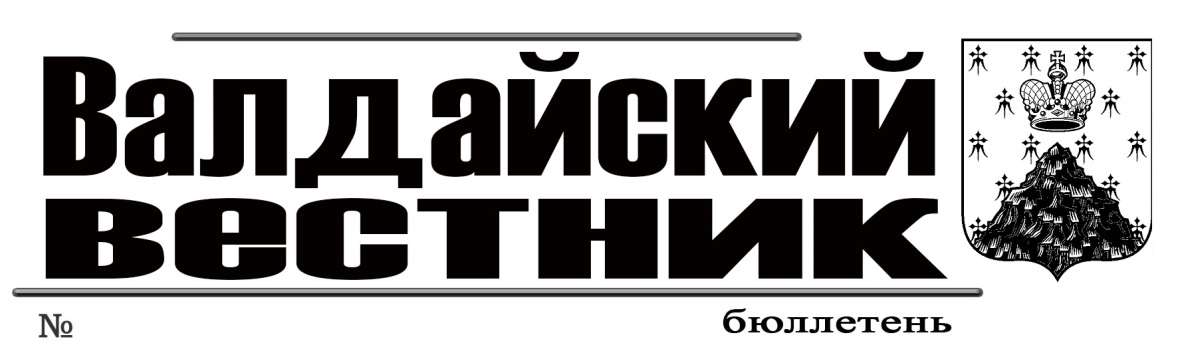 ИНФОРМАЦИЯпрокуратуры Новгородской областиНа вопросы отвечает первый заместитель прокурора г. Великого Новгорода Дубровина Татьяна Сергеевна.Вопрос: Я хочу уволиться по собственному желанию, какие выплаты мне положены?Ответ: В соответствии с  ч. 4 ст. 84.1 Трудового кодекса Российской Федерации (далее - ТК РФ) в день прекращения трудового договора работодатель обязан выдать работнику трудовую книжку и произвести с ним расчет в соответствии со статьей 140 ТК РФ.Так, ст. 140 ТК РФ предусмотрено, что при прекращении трудового договора выплата всех сумм, причитающихся работнику от работодателя, производится в день увольнения работника. Если работник в день увольнения не работал, то соответствующие суммы должны быть выплачены не позднее следующего дня после предъявления уволенным работником требования о расчете.Кроме того, согласно ч. 1 ст. 127 ТК РФ при увольнении работнику выплачивается денежная компенсация за все неиспользованные отпуска.Вопрос: За что работник имеет право требовать возмещение морального вреда работодателем?Ответ: Согласно статье 237 Трудового кодекса Российской Федерации (далее - ТК РФ) моральный вред, причиненный работнику неправомерными действиями или бездействием работодателя, возмещается работнику в денежной форме в размерах, определяемых соглашением сторон трудового договора.В случае возникновения спора факт причинения работнику морального вреда и размеры его возмещения определяются судом независимо от подлежащего возмещению имущественного ущерба.Вопрос:  Что делать, если мой работодатель не дает согласия на увольнение меня по собственному желанию или не отдает трудовую книжку?Ответ: В соответствии с требованиями статьи 80 Трудового кодекса РФ (далее - ТК РФ) работник имеет право расторгнуть трудовой договор, предупредив об этом работодателя в письменной форме не позднее, чем за две недели, если иной срок не установлен ТК РФ или иным федеральным законом. Течение указанного срока начинается на следующий день после получения работодателем заявления работника об увольнении. По соглашению между работником и работодателем трудовой договор может быть расторгнут и до истечения срока предупреждения об увольнении. В случаях, когда заявление работника об увольнении по его инициативе (по собственному желанию) обусловлено невозможностью продолжения им работы (зачисление в образовательную организацию, выход на пенсию и другие случаи), а также в случаях установленного нарушения работодателем трудового законодательства и иных нормативных правовых актов, содержащих нормы трудового права, локальных нормативных актов, условий коллективного договора, соглашения или трудового договора работодатель обязан расторгнуть трудовой договор в срок, указанный в заявлении работника.Кроме того, по истечении срока предупреждения об увольнении работник имеет право прекратить работу. В последний день работы работодатель обязан выдать работнику трудовую книжку или предоставить сведения о трудовой деятельности у данного работодателя, другие документы, связанные с работой, по письменному заявлению работника и произвести с ним окончательный расчет.Статья 140 ТК РФ гласит, что при прекращении трудового договора выплата всех сумм, причитающихся работнику от работодателя, производится в день увольнения работника. Если работник в день увольнения не работал, то соответствующие суммы должны быть выплачены не позднее следующего дня после предъявления уволенным работником требования о расчете.Кроме того, согласно статье 127 ТК РФ при увольнении работнику выплачивается денежная компенсация за все неиспользованные отпуска.ИНФОРМАЦИОННОЕ СООБЩЕНИЕ      Администрация Валдайского муниципального района сообщает: о приёме заявлений о предоставлении в собственность земельных участков, из земель населённых пунктов, расположенных:Новгородская область, Валдайский муниципальный район, Рощинское сельское поселение, д.Долгие Бороды, площадью 2999 кв.м, для ведения личного подсобного хозяйства (ориентир: данный земельный участок примыкает с северо-западной стороны к земельному участку с кадастровым номером 53:03:1201001:27);Новгородская область, Валдайский муниципальный район, Костковское сельское поселение, д.Ватцы, площадью 1967 кв.м, для индивидуального жилищного строительства (ориентир: данный земельный участок расположен на расстоянии ориентировочно 95 м в юго-восточном направлении от земельного участка с кадастровым номером 53:03:0925001:12);Новгородская область, Валдайский муниципальный район, Костковское сельское поселение, д.Ватцы, площадью 1536 кв.м, для индивидуального жилищного строительства (ориентир: данный земельный участок расположен на расстоянии ориентировочно 65 м в юго-восточном направлении от земельного участка с кадастровым номером 53:03:0925001:12).Граждане, заинтересованные в предоставлении земельных участков, могут подавать заявления о намерении участвовать в аукционе по продаже данных земельных участков.Заявления принимаются в течение тридцати дней со дня опубликования данного сообщения (по 23.08.2021 включительно). Заявления могут быть поданы при личном обращении в бумажном виде через многофункциональный центр предоставления государственных и муниципальных услуг по адресу: Новгородская область, г.Валдай, ул.Гагарина, д.12/2, Администрацию Валдайского муниципального района по адресу: Новгородская область, г.Валдай, пр.Комсомольский, д.19/21, каб.305, тел.: 8 (816-66) 46-318.Со схемой расположения земельных участков на бумажном носителе, можно ознакомиться в комитете по управлению муниципальным имуществом Администрации муниципального района (каб.409), с 8.30 до 17.30 (перерыв на обед с 13.00 до 14.00) в рабочие дни.При поступлении двух или более заявлений земельные участки предоставляются на торгах».АДМИНИСТРАЦИЯ ВАЛДАЙСКОГО МУНИЦИПАЛЬНОГО РАЙОНАП О С Т А Н О В Л Е Н И Е15.07.2021 № 1254О внесении изменений в План проведения плановых проверок сохранности и надлежащего санитарного и технического состояния жилых помещений детей-сирот и детей, оставшихся без попечения родителей на2021 годВ целях осуществления контроля за жилыми помещениями, право пользования которыми сохранено за детьми-сиротами и детьми, оставшимися без попечения родителей и в соответствии с Постановлением Правительства Новгородской области от 01.07.2019 №249 «Об утверждении Порядка осуществления контроля за использованием, распоряжением и сохранностью жилых помещений, нанимателями по договорам социального найма либо собственниками которых являются дети-сироты и дети, оставшиеся без попечения родителей, за обеспечением надлежащего санитарного и технического состояния жилых помещений» Администрация Валдайского муниципального района ПОСТАНОВЛЯЕТ:1.Внести изменения в План проведения плановых проверок сохранности и надлежащего санитарного и технического состояния жилых помещений детей-сирот и детей, оставшихся без попечения родителей на 2021 год, утвержденный постановлением Администрации Валдайского муниципального района от 28.12.2020 № 2084, изложив строку 28 в следующей редакции:                                                                                                                         ………………………………………………………………………………       ».2.Опубликовать постановление в бюллетене «Валдайский Вестник» и разместить на официальном сайте Администрации Валдайского муниципального района в информационно-телекоммуникационной сети «Интернет».Глава муниципального района		Ю.В.СтадэАДМИНИСТРАЦИЯ ВАЛДАЙСКОГО МУНИЦИПАЛЬНОГО РАЙОНАП О С Т А Н О В Л Е Н И Е20.07.2021 № 1262Об утверждении состава штаба по догазификации Валдайского муниципального района В соответствии с Федеральным законом от 06 октября 2003 № 131-ФЗ «Об общих принципах организации местного самоуправления в Российской Федерации», решением заседания Федерального штаба по газификации при Правительстве Российской Федерации от 14 июля 2021 года Администрация Валдайского муниципального района ПОСТАНОВЛЯЕТ:1. Утвердить прилагаемый состав штаба по догазификации Валдайского муниципального района. 2. Опубликовать постановление в бюллетене «Валдайский Вестник» и разместить на официальном сайте Администрации Валдайского муниципального района в сети «Интернет».Глава муниципального района		                                    Ю.В.СтадэСОСТАВмуниципального штаба по догазификацииВалдайского муниципального районаАДМИНИСТРАЦИЯ ВАЛДАЙСКОГО МУНИЦИПАЛЬНОГО РАЙОНАП О С Т А Н О В Л Е Н И Е22.07.2021 № 1291О проверке готовности образовательных учреждений, подведомственных комитету образования Администрации Валдайского муниципального района к началу 2021/2022 учебного годаВ целях проверки готовности образовательных учреждений, подведомственных комитету образования Администрации Валдайского муниципального района, к началу 2021/2022 учебного года и выполнения лицензионных условий и требований, Администрация Валдайского муниципального района ПОСТАНОВЛЯЕТ:1. Провести проверку готовности образовательных учреждений, подведомственных комитету образования Администрации Валдайского муниципального района, к началу 2021/2022 учебного года с 02 августа 2021 года по 06 августа 2021 года в соответствии с прилагаемым графиком.2. Утвердить комиссию по проверке готовности образовательных учреждений в составе:3. Утвердить прилагаемый график проверки готовности образовательных учреждений к началу 2021/2022 учебного года. 4. Контроль за выполнением постановления возложить на первого заместителя Главы администрации муниципального района Гаврилова Е.А.5. Опубликовать постановление в бюллетене «Валдайский Вестник» и разместить на официальном сайте Администрации Валдайского муниципального района в сети «Интернет».Глава муниципального района		Ю.В.СтадэПриложениек постановлению Администрациимуниципального районаот 22.07.2021№ 1291ГРАФИКпроверки готовности образовательных учреждений к началу 2021/2022 учебного годаАДМИНИСТРАЦИЯ ВАЛДАЙСКОГО МУНИЦИПАЛЬНОГО РАЙОНАП О С Т А Н О В Л Е Н И Е22.07.2021 № 1293Об актуализации схемы теплоснабжения Любницкого сельского поселения на 2022 годВ соответствии с Федеральным законом от 6 октября 2003 года № 131-ФЗ «Об общих принципах организации местного самоуправления в Российской Федерации», Федеральным законом от 27 июля 2010 года № 190-ФЗ «О теплоснабжении», Постановлением Правительства Российской Федерации от 22.02.2012 № 154 «О требованиях к схемам теплоснабжения, порядку их разработки  и утверждения» Администрация Валдайского муниципального района ПОСТАНОВЛЯЕТ:1. Актуализировать схему теплоснабжения Любницкого сельского поселения, утвержденную решением Совета депутатов Любницкого сельского поселения от 08.11.2012 № 69 «Об утверждении схемы теплоснабжения Любницкого сельского поселения», изложив ее в прилагаемой редакции. 2. Опубликовать постановление в бюллетене «Валдайский Вестник» и разместить на официальном сайте Администрации Валдайского муниципального района в сети «Интернет».Глава муниципального района		Ю.В.Стадэ	Приложение                     к постановлению Администрации                    муниципального района                     от 22.07.2021 № 1293Схема теплоснабженияЛюбницкого сельского поселения на 2022 годОбщие положенияСхема теплоснабжения поселения — документ, содержащий материалы по обоснованию эффективного и безопасного функционирования системы теплоснабжения, ее развития с учетом правового регулирования в области энергосбережения и повышения энергетической эффективностиЕдиная теплоснабжающая организация определяется схемой теплоснабжения. Мероприятия по развитию системы теплоснабжения, предусмотренные настоящей схемой, включаются в инвестиционную программу теплоснабжающей организации и, как следствие, могут быть включены в соответствующий тариф организации коммунального комплекса. Основные цели и задачи схемы теплоснабжения:обеспечение безопасности и надежности теплоснабжения потребителей в соответствии с требованиями технических регламентов;обеспечение энергетической эффективности теплоснабжения и потребления тепловой энергии с учетом требований, установленных действующими законами;обеспечение приоритетного использования комбинированной выработки тепловой и электрической энергии для организации теплоснабжения с учетом ее экономической обоснованности;соблюдение баланса экономических интересов теплоснабжающих организаций и потребителей;минимизации затрат на теплоснабжение в расчете на каждого потребителя в долгосрочной перспективе;минимизации вредного воздействия на окружающую среду;не дискриминационных и стабильных условий осуществления предпринимательской деятельности в сфере теплоснабжения;согласованности схемы теплоснабжения с иными программами развития сетей инженерно-технического обеспечения, а также с программой газификации;обеспечение экономически обоснованной доходности текущей деятельности теплоснабжающих организаций и используемого при осуществлении регулируемых видов деятельности в сфере теплоснабжения инвестированного капитала.Общие сведения о поселенииЛюбницкое сельское поселение  входит в состав Валдайского муниципального района и является одним из 9 аналогичных административно-территориальных муниципальных образований (поселений). В состав Любницкого сельского поселения  входит 24 населенных пункта. Административным центром поселения является д. Любница. Численность населения Любницкого сельского поселения на 01.04.2021 составляла  600 человек.Географическая площадь территории Любницкого поселения составляет – .Территория сельского поселения расположена в юго-восточной части Новгородской области на Валдайской  возвышенности, на западе от города Валдай, на территории  Валдайского национального парка. Граница муниципального образования Любницкого сельского поселения проходит: на севере - от места пересечения реки Ямница с административно-территориальной границей Крестецкого района по административно-территориальной границе Крестецкого района, по руслу реки Поломять, по оси автодорог на д. Сосницы и п. Яжелбицы; на востоке - по мелиоративной канаве, по руслу реки Лососенка, по границе кварталов 147, 182, 183, 153 Яжелбицкого лесничества ФГУ «Валдайский лесхоз», по оси автодороги на    д. Дворец; на юге - по границе квартала 26 Валдайского лесничества ГУ «Национальный парк «Валдайский», по берегу озера Сомино, по руслу реки Орловка, по границе квартала 42 Борского лесничества ГУ «Национальный парк «Валдайский», по границе квартала 213 Яжелбицкого лесничества ФГУ «Валдайский лесхоз», по границе кварталов 6,5,4 Замошского лесничества ФГУ «Валдайский лесхоз», по оси автодороги на д.Любница, по оси железной дороги Москва - Псков, по административно-территориальной границе Демянского района; на западе - по административно-территориальным границам Демянского и Крестецкого районов до места пересечения с рекой Ямницей.Территория Любницкого сельского поселения, относящаяся к зоне избыточного увлажнения, имеет много озер различной величины и формы. В геологическом строении принимает участие мощная толща осадочных палеозойских отложений, залегающая на породах кристаллического фундамента и включающая в себя ряд систем (кембрий, деван и карбон). Представлена она переслаивающимися известняками, доломитами, мергелями, песками, песчаниками и глинами общей мощностью свыше .Климат умеренно-континентальный, характеризуется избыточным увлажнением, нежарким летом и мягкой зимой. Средняя годовая температура составляет 3,7 °С. Самый теплый месяц июль имеет среднемесячную температуру +17,2 °С, а самый холодный январь – 8,9 °С. Абсолютный минимум температуры – -41 °С, максимум – +32 °С.Характеристика процесса теплоснабженияСуществующая система теплоснабжения Любницкого сельского поселения Валдайского муниципального района Новгородской области включает в себя: 1. Котельная № 21 д. Лутовенка;  2. Тепловые сети от котельной  № 21 д. Лутовенка;3. Котельная  №23 д. Любница;4. Тепловые сети от котельной  №23 д. Любница.Во время эксплуатации тепловых сетей выполняются следующие мероприятия: поддерживается в исправном состоянии все оборудование, строительные и другие конструкции тепловых сетей, проводя своевременно их осмотр и ремонт; выявляется и восстанавливается разрушенная тепловая изоляция и антикоррозионное покрытие; своевременно удаляется воздух из теплопроводов через воздушники, не допускается присос воздуха в тепловые сети, поддерживая постоянно необходимое избыточное давление во всех точках сети и системах теплопотребления; принимаются меры к предупреждению, локализации и ликвидации аварий и инцидентов в работе тепловой сети. Основным потребителем тепловой энергии является население. Тарифы на тепловую энергию для организаций осуществляющих услуги теплоснабжения утверждаются на календарный год соответствующим приказом комитета по ценовой и тарифной политике Новгородской области. Основным показателем работы теплоснабжающих предприятий является бесперебойное и качественное обеспечение тепловой энергией потребителей, которое достигается за счет повышения надежности теплового хозяйства. Также показателями надежности являются показатель количества перебоев работы энергетического оборудования, данные о количестве аварий и инцидентов на сетях и производственном оборудовании. Оценку потребностей в замене сетей теплоснабжения определяет величина целевого показателя надёжности предоставления услуг. В соответствии со СНиП 41-02-2003 регулирование отпуска теплоты от источников тепловой энергии предусматривается качественное по нагрузке отопления или по совмещенной нагрузке отопления и горячего водоснабжения согласно графику изменения температуры воды, в зависимости от температуры наружного воздуха.Оптимальным температурным графиком отпуска тепловой энергии является температурный график теплоносителя 95/70 ºС (без изменений), параметры по давлению остаются неизменными.Изменение утвержденных температурных графиков отпуска тепловой энергии не предусматривается.4.Показатели существующего и перспективного спроса на тепловую энергию (мощность) и теплоносительв установленных границах территории поселения4.1. Данные базового уровня потребления тепла на цели теплоснабжения.Согласно Градостроительному кодексу, основным документом, определяющим территориальное развитие Любницкого сельского поселения, является его генеральный план.Базовые тепловые нагрузки Любницкого сельского поселения представлены в таблице 1.Таблица 1.Суммарная максимально часовая тепловая нагрузка потребителей, подключенных к системе теплоснабжения котельной на 01.01.2022 года, составляет 0,73 Гкал/ч.4.2. Объемы потребления тепловой энергии (мощности), теплоносителя и приросты потребления тепловой энергии (мощности), теплоносителя с разделением по видам теплопотребления в каждом расчетном элементе территориального деления на каждом этапе.Объемы полезного отпуска тепловой энергии (мощности) по каждой котельной за 2022 г. представлены в таблице 2.Таблица 2. Структура тепловой нагрузки потребителей по расчетным элементам территориального деления Любницкого сельского поселения на перспективу приведена в таблице 3.Таблица 3. 4.3. Потребление тепловой энергии (мощности) и теплоносителя объектами, расположенными в производственных зонах, с учетом возможных изменений производственных зон и их перепрофилирования и приросты потребления тепловой энергии (мощности), теплоносителя производственными объектами с разделением по видам теплопотребления и по видам теплоносителя (горячая вода и пар) на каждом этапе.В соответствии с предоставленными исходными материалами прирост объемов потребления тепловой энергии не планируется объектами, расположенными в производственных зонах, а также перепрофилирование производственной зоны в жилую застройку.5.Существующие и перспективные балансы тепловой мощности источников тепловой энергии и тепловой нагрузки потребителей5.1. Радиус эффективного теплоснабженияСреди основных мероприятий по энергосбережению в системах теплоснабжения можно выделить оптимизацию систем теплоснабжения с учетом эффективного радиуса теплоснабжения. Передача тепловой энергии на большие расстояния является экономически неэффективной.Радиус эффективного теплоснабжения позволяет определить условия, при которых подключение новых или увеличивающих тепловую нагрузку теплопотребляющих установок к системе теплоснабжения нецелесообразно вследствие увеличения совокупных расходов в указанной системе на единицу тепловой мощности, определяемой для зоны действия каждого источника тепловой энергии.Радиус эффективного теплоснабжения – максимальное расстояние от теплопотребляющей установки до ближайшего источника тепловой энергии в системе теплоснабжения, при превышении которого подключение теплопотребляющей установки к данной системе теплоснабжения нецелесообразно по причине увеличения совокупных расходов в системе теплоснабжения.В настоящее время, методика определения радиуса эффективного теплоснабжения не утверждена федеральными органами исполнительной власти в сфере теплоснабжения. Основными критериями оценки целесообразности подключения новых потребителей в зоне действия системы централизованного теплоснабжения являются: затраты на строительство новых участков тепловой сети и реконструкцию существующих; пропускная способность существующих магистральных тепловых сетей; затраты на перекачку теплоносителя в тепловых сетях; потери тепловой энергии в тепловых сетях при ее передаче; надежность системы теплоснабжения. В связи с отсутствием перспективной застройки, увеличение потребления тепловой энергии не планируется.Балансы установленной и располагаемой тепловой мощности котельных подлежат уточнению после проведения работ по вводу в эксплуатацию (выводу) оборудования на котельных (переводу на другой вид топлива или систему теплоснабжения).Балансы установленной и располагаемой тепловой мощности по состоянию представлены в таблице 4.5.2. Описание существующих и перспективных зон действия систем теплоснабжения, источников тепловой энергииЗона центрального теплоснабжения состоит из следующих источников теплоснабжения и тепловых сетей:1.Котельная № 21 д. Лутовенка и сети отопления;2.Котельная  № 23 д. Любница и сети отопления; Схемы тепловых сетей источников тепловой энергии представлены на рисунках 1-2. Единая тепловая сеть поселения отсутствует. Взаимная гидравлическая увязка действующих контуров котельных отсутствует.Система теплоснабжения включает в себя: источники тепла, тепловые сети и системы теплопотребления.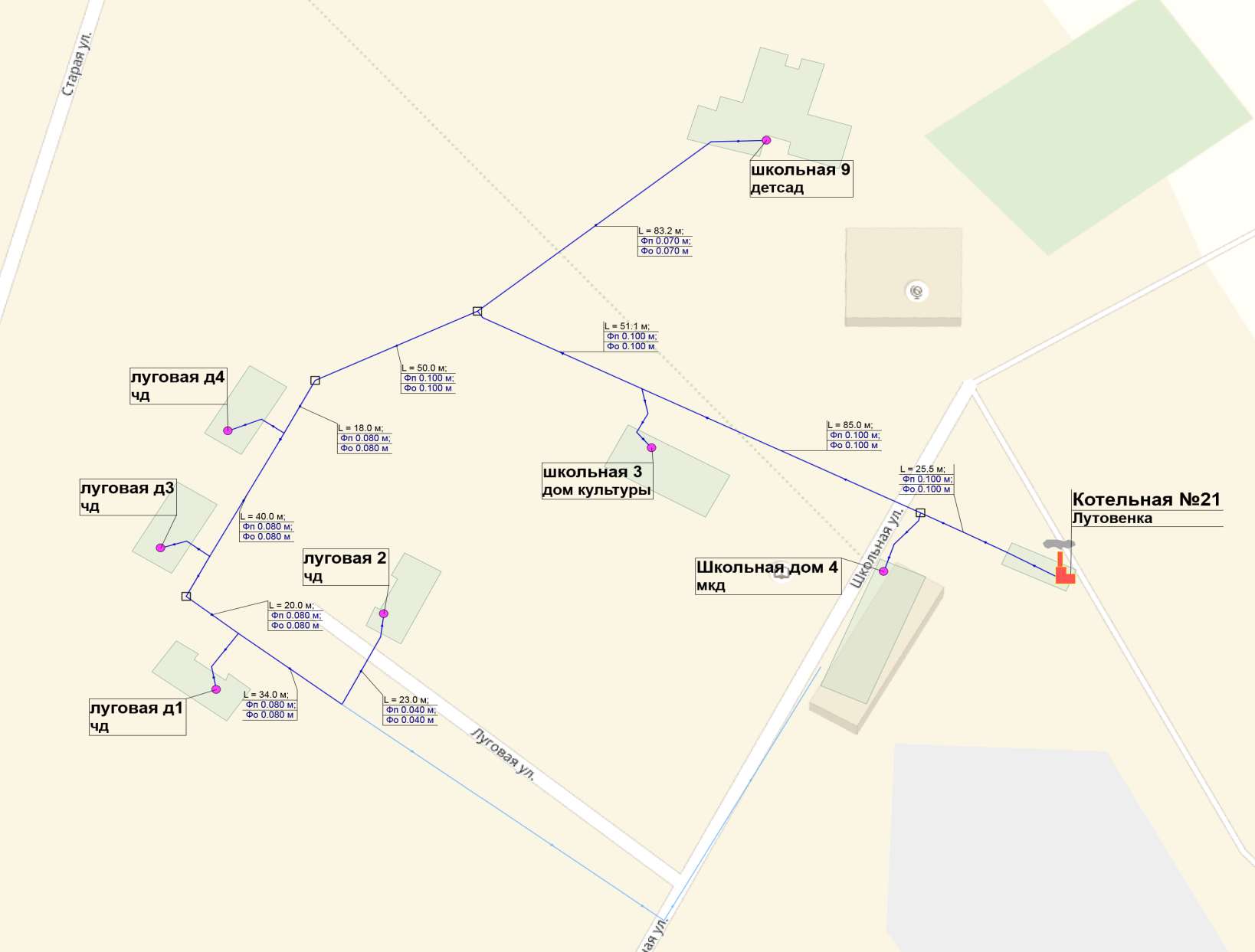 Рисунок 1. Схема тепловых сетей котельной № 21 д. Лутовенка.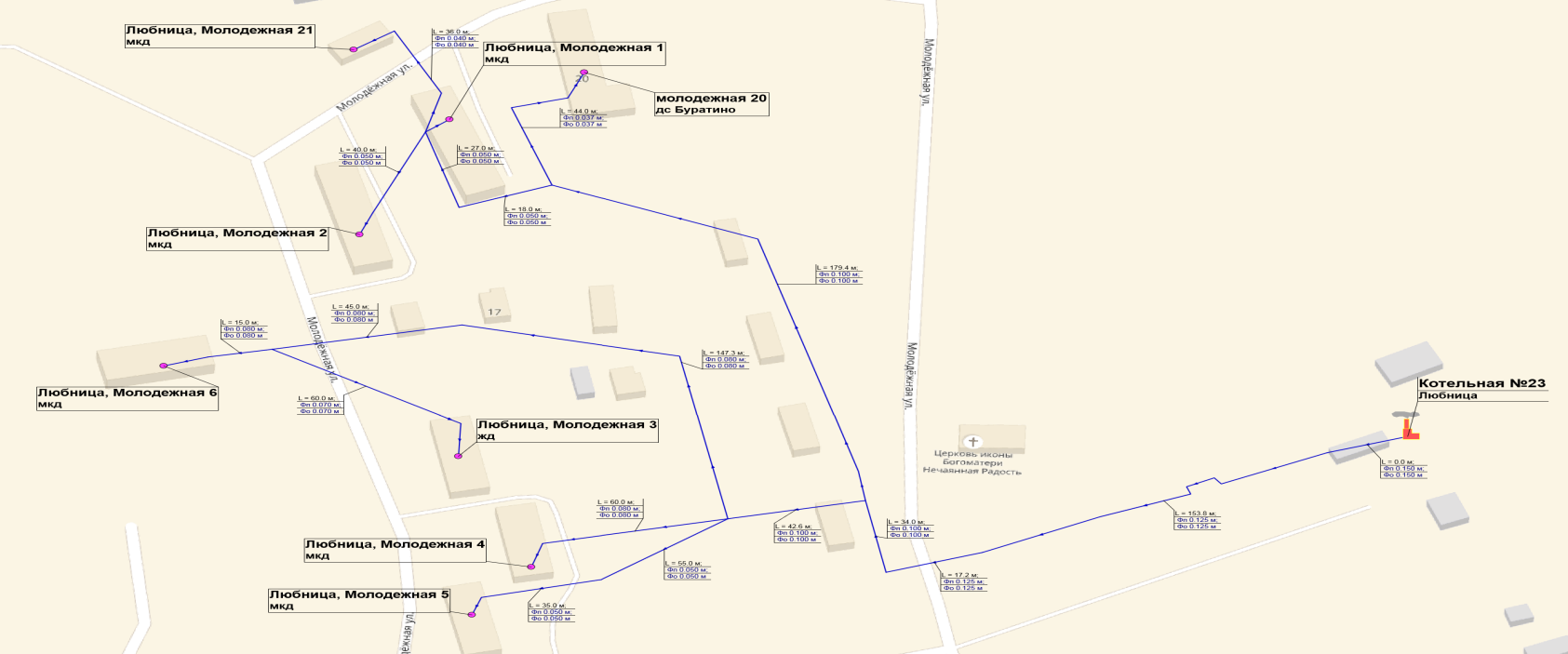 Рисунок 2. Схема тепловых сетей котельной  № 23 д. Любница.6. Существующие и перспективные балансы теплоносителей6.1. Перспективные балансы производительности водоподготовительных установок и максимального потребления теплоносителя теплопотребляющими установками потребителей.Перспективные объемы теплоносителя, необходимые для передачи теплоносителя от источника тепловой энергии до потребителя спрогнозированы с учетом увеличения расчетных расходов теплоносителя в тепловых сетях с темпом присоединения (подключения) суммарной тепловой нагрузки и с учетом реализации мероприятий по модернизации тепловых систем источников тепловой энергии.Перспективные балансы производительности водоподготовительных установок и максимального потребления теплоносителя теплопотребляющими установками потребителейПерспективные объёмы теплоносителя, необходимые для передачи тепла от источников тепловой энергии системы теплоснабжения Любницкого сельского поселения до потребителя в зоне действия каждого источника, прогнозировались исходя из следующих условий:система теплоснабжения Любницкого сельского поселения закрытая: на источниках тепловой энергии применяется центральное качественное регулирование отпуска тепла по отопительной нагрузке в зависимости от температуры наружного воздуха;сверхнормативные потери теплоносителя при передаче тепловой энергии будут сокращаться вследствие работ по реконструкции участков тепловых сетей системы теплоснабжения;подключение потребителей в существующих ранее и вновь создаваемых зонах теплоснабжения будет осуществляться по зависимой схеме присоединения систем отопления.6.2. Балансы производительности ВПУ котельных и максимального потребления теплоносителя теплопотребляющими установками потребителей представлены в таблице 5.7. Основные положения мастер-плана развития систем теплоснабжения поселенияДля обеспечения устойчивого теплоснабжения необходимо использовать существующую систему централизованного теплоснабжения, с поддержанием ее в рабочем состоянии по средством капитальных и текущих ремонтов.8. Предложения по строительству, реконструкции и техническому перевооружению источников тепловой энергииСтроительство и реконструкция тепловых сетей, обеспечивающих перераспределение тепловой нагрузки из зон с дефицитом располагаемой тепловой мощности источников тепловой энергии в зоны с резервом располагаемой тепловой мощности источников тепловой энергии, не предусматривается.9. Предложения по строительству источников тепловой энергии, обеспечивающих перспективную тепловую нагрузку на осваиваемых территориях поселения, для которых отсутствует возможность или целесообразность передачи тепловой энергии от существующих или реконструируемых источников тепловой энергииМероприятия по развитию централизованного теплоснабжения на территории Любницкого сельского поселения на расчетный срок не предусматривается.10. Предложения по реконструкции источников тепловой энергии, обеспечивающих перспективную тепловую нагрузку в существующих и расширяемых зонах действия источников тепловой энергииМероприятия по развитию централизованного теплоснабжения на территории Любницкого сельского поселения на расчетный срок не предусматривается.11. Предложения по техническому перевооружению источников тепловой энергии с целью повышения эффективности работы систем теплоснабжения11.1. Предложения по техническому перевооружению источников тепловой энергии с целью повышения эффективности работы систем теплоснабжения на территории Любницкого сельского поселения не планируется.11.2. Графики совместной работы источников тепловой энергии, функционирующих в режиме комбинированной выработки электрической и тепловой энергии и котельных, меры по выводу из эксплуатации, консервации и демонтажу избыточных источников тепловой энергии, а также источников тепловой энергии, выработавших нормативный срок службы, в случае, если продление срока службы технически невозможно или экономически нецелесообразно.На территории Любницкого сельского поселения источники тепловой энергии, совместно работающие на единую тепловую сеть, отсутствуют.11.3. Меры по переоборудованию котельных в источники комбинированной выработки электрической и тепловой энергии.Переоборудование котельных на территории Любницкого сельского поселения в источник комбинированной выработки электрической и тепловой энергии не предусматривается.11.4. Меры по переводу котельных, размещенных в существующих и расширяемых зонах действия источников комбинированной выработки тепловой и электрической энергии в «пиковый» режим.Меры по переводу котельных, размещенных в существующих и расширяемых зонах действия источников комбинированной выработки тепловой и электрической энергии, в пиковый режим работы для каждого этапа, в том числе график перевода отсутствуют в связи с незначительной нагрузкой потребителей. 11.5. Решения о загрузке источников тепловой энергии, распределении (перераспределении) тепловой нагрузки потребителей тепловой энергии в каждой зоне действия системы теплоснабжения между источниками тепловой энергии, поставляющими тепловую энергию в данной системе теплоснабжения.Меры по распределению (перераспределению) тепловой нагрузки потребителей тепловой энергии в каждой зоне действия систем теплоснабжения между источниками тепловой энергии, поставляющими тепловую энергию, не предусмотрены.11.6. Оптимальный температурный график отпуска тепловой энергии для каждого источника тепловой энергии.В соответствии со СНиП 41-02-2003 регулирование отпуска теплоты от источников тепловой энергии предусматривается качественное по нагрузке отопления или по совмещенной нагрузке отопления и горячего водоснабжения согласно графику изменения температуры воды, в зависимости от температуры наружного воздуха.Оптимальным температурным графиком отпуска тепловой энергии является температурный график теплоносителя 95/70 ºС (без изменений), параметры по давлению остаются неизменными.Изменение утвержденных температурных графиков отпуска тепловой энергии не предусматривается.11.7 Предложения по перспективной установленной тепловой мощности каждого источника тепловой энергии с учетом аварийного и перспективного резерва тепловой мощности.Предложения по перспективной установленной тепловой мощности каждого источника тепловой энергии отсутствуют.11.8. Анализ целесообразности ввода новых и реконструкции существующих источников тепловой энергии.Ввод новых и реконструкция старых существующих источников тепловой энергии не предусматривается.11.9. Вид топлива, потребляемый источником тепловой энергии, в том числе с использованием возобновляемых источников энергии.Характеристика топлива, используемого на источниках теплоснабжения, представлена в таблице 6.12. Предложения по строительству, реконструкции и (или) модернизации тепловых сетейПредложения по реконструкции тепловых сетей для обеспечения нормативной надежности и безопасности теплоснабжения не предусмотрены.13. Предложения по переводу открытых систем теплоснабжения (горячего водоснабжения) в закрытые системы горячего водоснабженияВ Любницком сельском поселении открытых систем теплоснабжения (горячего водоснабжения) нет.14. Перспективные топливные балансыНорматив запасов топлива на котельных рассчитывается как запас основного и резервного видов топлива и определяется по сумме объемов неснижаемого нормативного запаса топлива (далее - ННЗТ) и нормативного эксплуатационного запаса топлива (далее - НЭЗТ).ННЗТ и НЭЗТ на отопительных котельных определяется в соответствии с «Порядком определения нормативов технологических потерь при передаче тепловой энергии, теплоносителя, нормативов удельного расхода топлива при производстве тепловой энергии, нормативов запасов топлива на источниках тепловой энергии (за исключением источников тепловой энергии, функционирующих в режиме комбинированной выработки электрической и тепловой энергии), в том числе в целях государственного регулирования цен (тарифов) в сфере теплоснабжения», утвержденным Приказом Минэнерго России от 10.08.2012 № 377.В таблице 7 представлена сводная информация по существующему виду используемого, резервного и аварийного топлива, а также расходов основного топлива на покрытие тепловой нагрузки на перспективу 2021-2033 годы.Перспективное потребление топлива в условном и натуральном выражении в разрезе всех котельных Любницкого сельского поселенияТаблица 715. Инвестиции в строительство, реконструкцию и техническое перевооружение15.1. Предложения по величине необходимых инвестиций в строительство, реконструкцию и техническое перевооружение источников тепловой энергии.Предложения по инвестициям источников тепловой энергии сформированы на основе мероприятий, прописанных в разделе 5 «Предложения по строительству, реконструкции и техническому перевооружению источников тепловой энергии» постановления Правительства Российской Федерации от 22 февраля 2012 г. № 154 «О требованиях к схемам теплоснабжения, порядку их разработки и утверждения». 15.2. Предложения по величине необходимых инвестиций в строительство, реконструкцию и техническое перевооружение тепловых сетей, насосных станций и тепловых пунктов. Предложения по инвестициям в строительство и реконструкцию тепловых сетей сформированы на основе мероприятий, прописанных в разделе 6 «Предложения по строительству и реконструкции тепловых сетей и сооружений на них» постановления Правительства Российской Федерации от 22 февраля 2012 г. № 154 «О требованиях к схемам теплоснабжения, порядку их разработки и утверждения».Инвестиции в строительство, реконструкцию и техническое перевооружение тепловых сетей, насосных станций и тепловых пунктов не предусмотрены. 16. Решение о присвоении статуса единой теплоснабжающей организации (организациям)16.1. Решение по установлению единой теплоснабжающей организации осуществляется на основании критериев определения единой теплоснабжающей организации, установленных в правилах организации теплоснабжения, утверждаемых Правительством Российской Федерации.В соответствии с пунктом 28 статьи 2 Федерального закона от 27 июля 2010 года №190-ФЗ «О теплоснабжении»: «Единая теплоснабжающая организация в системе теплоснабжения (далее – единая теплоснабжающая организация), которая определяется в схеме теплоснабжения федеральным органом исполнительной власти, уполномоченным Правительством Российской Федерации на реализацию государственной политики в сфере теплоснабжения (далее – федеральный орган исполнительной власти, уполномоченный на реализацию государственной политики в сфере теплоснабжения), или органом местного самоуправления на основании критериев и в порядке, которые установлены правилами организации теплоснабжения, утвержденными Правительством Российской Федерации».16.2. В соответствии с пунктом 6 статьи 6 Федерального закона от 27 июля 2010 года №190-ФЗ «О теплоснабжении»: «К полномочиям органов местного самоуправления поселений, городских округов по организации теплоснабжения на соответствующих территориях относится утверждение схем теплоснабжения поселений, городских округов с численностью населения менее пятисот тысяч человек, в том числе определение единой теплоснабжающей организации».Предложения по установлению единой теплоснабжающей организации осуществляются на основании критериев определения единой теплоснабжающей организации, установленных в правилах организации теплоснабжения, утверждаемых Правительством Российской Федерации. Предлагается использовать для этого нижеследующий раздел проекта Постановления Правительства Российской Федерации «Об утверждении правил организации теплоснабжения», предложенный к утверждению Правительством Российской Федерации в соответствии с пунктом 1 статьи 4 Федерального закона от 27 июля 2010 года №190-ФЗ «О теплоснабжении».16.3. Критерии и порядок определения единой теплоснабжающей организации (ЕТО):16.3.1. Статус единой теплоснабжающей организации присваивается органом местного самоуправления или федеральным органом исполнительной власти (далее – уполномоченные органы) при утверждении схемы теплоснабжения поселения, городского округа, а в случае смены единой теплоснабжающей организации – при актуализации схемы теплоснабжения.16.3.2. В проекте схемы теплоснабжения должны быть определены границы зон деятельности единой теплоснабжающей организации (организаций). Границы зоны (зон) деятельности единой теплоснабжающей организации (организаций) определяются границами системы теплоснабжения, в отношении которой присваивается соответствующий статус.В случае если на территории поселения, городского округа существуют несколько систем теплоснабжения, уполномоченные органы вправе:определить единую теплоснабжающую организацию (организации) в каждой из систем теплоснабжения, расположенных в границах поселения, городского округа;определить на несколько систем теплоснабжения единую теплоснабжающую организацию, если такая организация владеет на праве собственности или ином законном основании источниками тепловой энергии и (или) тепловыми сетями в каждой из систем теплоснабжения, входящей в зону её деятельности.16.3.3. Для присвоения статуса единой теплоснабжающей организации впервые на территории поселения, городского округа, лица, владеющие на праве собственности или ином законном основании источниками тепловой энергии и (или) тепловыми сетями на территории поселения, городского округа вправе подать в течение одного месяца с даты размещения на сайте поселения, городского округа, города федерального значения проекта схемы [теплоснабжения в орган местного самоуправления заявки на присвоение статуса единой теплоснабжающей организации с указанием зоны деятельности, в которой указанные лица планируют исполнять функции единой теплоснабжающей организации. Орган местного самоуправления обязан разместить сведения о принятых заявках на сайте поселения, городского округа.16.3.4. В случае, если в отношении одной зоны деятельности единой тепло-снабжающей организации подана одна заявка от лица, владеющего на праве собственности или ином законном основании источниками тепловой энергии и (или) тепловыми сетями в соответствующей системе теплоснабжения, то статус единой теплоснабжающей организации присваивается указанному лицу. В случае, если в отношении одной зоны деятельности единой теплоснабжающей организации подано несколько заявок от лиц, владеющих на праве собственности или ином законном основании источниками тепловой энергии и (или) тепловыми сетями в соответствующей системе теплоснабжения, орган местного самоуправления присваивает статус единой теплоснабжающей организации в соответствии с критериями настоящих Правил.16.3.5. Критериями определения единой теплоснабжающей организации являются: владение на праве собственности или ином законном основании источниками тепловой энергии с наибольшей совокупной установленной тепловой мощностью в границах зоны деятельности единой теплоснабжающей организации или тепловыми сетями, к которым непосредственно подключены источники тепловой энергии с наибольшей совокупной установленной тепловой мощностью в границах зоны деятельности единой теплоснабжающей организации;размер уставного (складочного) капитала хозяйственного товарищества или общества, уставного фонда унитарного предприятия должен быть не менее остаточной балансовой стоимости источников тепловой энергии и тепловых сетей, которыми указанная организация владеет на праве собственности или ином законном основании в границах зоны деятельности единой теплоснабжающей организации. Размер уставного капитала и остаточная балансовая стоимость имущества определяются по данным бухгалтерской отчетности на последнюю отчетную дату перед подачей заявки на присвоение статуса единой теплоснабжающей организации.16.3.6. В случае, если в отношении одной зоны деятельности единой теплоснабжающей организации подано более одной заявки на присвоение соответствующего статуса от лиц, соответствующих критериям, установленным настоящими Правилами, статус единой тепло-снабжающей организации присваивается организации, способной в лучшей мере обеспечить надежность теплоснабжения в соответствующей системе теплоснабжения.Способность обеспечить надежность теплоснабжения определяется наличием у организации технических возможностей и квалифицированного персонала по наладке, мониторингу, диспетчеризации, переключениям и оперативному управлению гидравлическими режимами, и обосновывается в схеме теплоснабжения.16.3.7. В случае если в отношении зоны деятельности единой теплоснабжающей организации не подано ни одной заявки на присвоение соответствующего статуса, статус единой теплоснабжающей организации присваивается организации, владеющей в соответствующей зоне деятельности источниками тепловой энергии и (или) тепловыми сетями, и соответствующей критериям настоящих Правил.16.3.8. Обязанности ЕТО определены постановлением Правительства Российской Федерации от 08.08.2012 № 808 «Об организации теплоснабжения в Российской Федерации и о внесении изменений в некоторые законодательные акты Правительства Российской Федерации» (п. 12 Правил организации теплоснабжения в Российской Федерации, утвержденных указанным постановлением). В соответствии с приведенным документом ЕТО обязана:заключать и надлежаще исполнять договоры теплоснабжения со всеми обратившимися к ней потребителями тепловой энергии в своей зоне деятельности:осуществлять мониторинг реализации схемы теплоснабжения и подавать в орган, утвердивший схему теплоснабжения, отчеты о реализации, включая предложения по актуализации схемы теплоснабжения;надлежащим образом исполнять обязательства перед иными теплоснабжающими и теплосетевыми организациями в зоне своей деятельности;осуществлять контроль режимов потребления тепловой энергии в зоне своей деятельности.Таблица 8.17. Решения о распределении тепловой нагрузки между источниками тепловой энергииРаспределение тепловой нагрузки между источниками тепловой энергии на территории Любницком сельском поселении не планируется.18. Решение по бесхозяйным тепловым сетямВ соответствии с пунктом 6 статьи 15 Федерального закона о 27 июля 2010 года № 190-ФЗ «О теплоснабжении»: «В случае выявления бесхозяйных тепловых сетей (тепловых  сетей, не имеющих эксплуатирующей организации) орган местного  самоуправления  поселения или городского округа до  признания  права собственности на указанные бесхозяйные тепловые сети в течение тридцати дней с даты их выявления  обязан определить  теплосетевую организацию, тепловые сети которой непосредственно соединены с указанными бесхозяйными тепловыми сетями, или единую теплоснабжающую организацию в системе теплоснабжения, в которую входят указанные бесхозяйные тепловые сети и которая осуществляет содержание и обслуживание указанных бесхозяйных  тепловых сетей. Орган регулирования обязан включить затраты на содержание и обслуживание бесхозяйных тепловых сетей в тарифы соответствующей организации на следующий период регулирования». Принятие на учет бесхозяйных тепловых сетей (тепловых сетей, не имеющих эксплуатирующей организации) осуществляется на основании Приказа Минэкономразвития России от 10.12.2015 № 931 «Об установлении Порядка принятия на учет бесхозяйных недвижимых вещей». На основании статьи 225 Гражданского Кодекса Российской Федерации по истечении года со дня постановки бесхозяйной недвижимой вещи на учет орган, уполномоченный управлять муниципальным имуществом, может обратиться в суд с требованием о признании права муниципальной собственности на эту вещь. По состоянию на 01.01.2021 года бесхозяйные тепловые сети на территории Любницкого сельского поселения отсутствуют.При выявлении бесхозяйных тепловых сетей в качестве организации, уполномоченной на эксплуатацию бесхозяйных тепловых сетей, предлагается определить единую теплоснабжающую организацию (ЕТО), в границах утвержденной зоны деятельности, которой расположены вновь выявленные участки таких сетей.19. Синхронизация схемы теплоснабжения со схемой газоснабжения и газификации субъекта Российской Федерации и (или) поселения, схемой и программой развития электроэнергетики, а также со схемой водоснабжения и водоотведения поселения, городского округа, города федерального значения.19.1. Описание решений программы газификации жилищно-коммунального хозяйства, промышленных и иных организаций о развитии соответствующей системы газоснабжения в части обеспечения топливом источников тепловой энергии.Решения о газоснабжении источников тепловой энергии Любницкого сельского поселения в действующей программе газоснабжения отсутствуют. 19.2. Описание проблем организации газоснабжения источников тепловой энергии.19.3. Предложения по корректировке утвержденной (разработке) региональной (межрегиональной) программы газификации жилищно-коммунального хозяйства, промышленных и иных организаций для обеспечения согласованности такой программы с указанными в схеме теплоснабжения решениями о развитии источников тепловой энергии и систем теплоснабжения.Предложения отсутствуют.19.4. Описание решений (вырабатываемых с учетом положений утвержденной схемы и программы развития Единой энергетической системы России) о строительстве, реконструкции, техническом перевооружении и (или) модернизации, выводе из эксплуатации источников тепловой энергии и генерирующих объектов, включая входящее в их состав оборудование, функционирующих в режиме комбинированной выработки электрической и тепловой энергии, в части перспективных балансов тепловой мощности в схемах теплоснабжения.Предложения отсутствуют. 19.5. Предложения по строительству генерирующих объектов, функционирующих в режиме комбинированной выработки электрической и тепловой энергии, указанных в схеме теплоснабжения, для их учета при разработке схемы и программы перспективного развития электроэнергетики субъекта Российской Федерации, схемы и программы развития Единой энергетической системы России. Предложения отсутствуют. 19.6. Описание решений (вырабатываемых с учетом положений утвержденной схемы водоснабжения поселения) о развитии соответствующей системы водоснабжения в части, относящейся к системам теплоснабжения. Предложения отсутствуют. 19.7. Предложения по корректировке утвержденной (разработке) схемы водоснабжения поселения для обеспечения согласованности такой схемы и указанных в схеме теплоснабжения решений о развитии источников тепловой энергии и систем теплоснабжения.Предложения отсутствуют.20. Индикаторы развития систем теплоснабжения поселенияТаблица 9.21. Ценовые (тарифные) последствия.Информация об утвержденных тарифах на услуги коммунального комплекса Новгородской области на 2021-2024 годы Таблица 10.АДМИНИСТРАЦИЯ ВАЛДАЙСКОГО МУНИЦИПАЛЬНОГО РАЙОНАП О С Т А Н О В Л Е Н И Е22.07.2021 № 1294Об актуализации схемы теплоснабжения Семёновщинского сельского поселения на 2022 годВ соответствии с Федеральным законом от 6 октября 2003 года № 131-ФЗ «Об общих принципах организации местного самоуправления в Российской Федерации»,  Федеральным  законом  от 27 июля 2010 года № 190-ФЗ «О теплоснабжении», Постановлением Правительства Российской Федерации от 22.02.2012 № 154 «О требованиях к схемам теплоснабжения,  порядку их разработки  и утверждения»  Администрация Валдайского муниципального района  ПОСТАНОВЛЯЕТ:1. Актуализировать схему теплоснабжения Семёновщинского сельского поселения, утвержденную решением Совета депутатов Семёновщинского сельского поселения от 15.01.2013 № 77 «Об утверждении схемы теплоснабжения Семёновщинского сельского поселения», изложив ее в прилагаемой редакции. 2. Опубликовать постановление в бюллетене «Валдайский Вестник» и разместить на официальном сайте Администрации Валдайского муниципального района в сети «Интернет».Глава муниципального района		                                          Ю.В.Стадэ	Приложение            к постановлению Администрации         муниципального района       от 22.07.2021 № 1294Схема теплоснабжения Семёновщинского сельского поселения на 2021 год	1.Общие положенияСхема теплоснабжения поселения — документ, содержащий материалы по обоснованию эффективного и безопасного функционирования системы теплоснабжения, ее развития с учетом правового регулирования в области энергосбережения и повышения энергетической эффективности.Единая теплоснабжающая организация определяется схемой теплоснабжения. Мероприятия по развитию системы теплоснабжения, предусмотренные настоящей схемой, включаются в инвестиционную программу теплоснабжающей организации и, как следствие, могут быть включены в соответствующий тариф организации коммунального комплекса. Основные цели и задачи схемы теплоснабжения:обеспечение безопасности и надежности теплоснабжения потребителей в соответствии с требованиями технических регламентов;обеспечение энергетической эффективности теплоснабжения и потребления тепловой энергии с учетом требований, установленных действующими законами;обеспечение приоритетного использования комбинированной выработки тепловой и электрической энергии для организации теплоснабжения с учетом ее экономической обоснованности;соблюдение баланса экономических интересов теплоснабжающих организаций и потребителей;минимизации затрат на теплоснабжение в расчете на каждого потребителя в долгосрочной перспективе;минимизации вредного воздействия на окружающую среду;обеспечение не дискриминационных и стабильных условий осуществления предпринимательской деятельности в сфере теплоснабжения;согласованности схемы теплоснабжения с иными программами развития сетей инженерно-технического обеспечения, а также с программой газификации;обеспечение экономически обоснованной доходности текущей деятельности теплоснабжающих организаций и используемого при осуществлении регулируемых видов деятельности в сфере теплоснабжения инвестированного капитала.2.Общие сведения о поселенииСемёновщинское сельское поселение – муниципальное образование в  Валдайском муниципальном районе Новгородской области. Площадь поселения – . Располагается к юго-востоку от территории областного центра г. Великий Новгород.Административным центром поселения является деревня Семёновщина. Численность населения Семёновщинского СП на 01.04.2021 года составляла 506 человек, что составляет 0,08 % от общего населения области и  2,4 % от общего населения Валдайского муниципального района.Территория приурочена к северо-западным острогам Валдайской возвышенности. С запада к ней примыкает восточная окраина Волхово-Ловатской низменности. Абсолютные отметки поверхности в пределах равнины колеблются от 70 до . рельеф плоский, слабо волнистый, с незначительными уклонами поверхности, иногда осложнен небольшими холмами и грядами с относительным превышением до 20-. долины рек здесь неглубокие и слабо дренирующие, с плохо выработанным профилем.Для Валдайской возвышенности характерно обилие озер и небольших по площади болот, заполняющих котловины между холмами. Западная часть территории, расположенная в пределах низменности, характеризуется относительно высокой заболоченностью.Вследствие загрязненности и малой водообильности воды четвертичных отложений ограниченно пригодны для хозяйственно-бытовых нужд и могут быть использованы только мелкими водопотребителями.Основными источниками водоснабжения в пределах рассматриваемой территории являются воды коренных пород: для западной части территории – подземные воды верхнедевонских пород, для восточной – воды нижнего карбона. Минеральные воды распространены повсеместно в породах девона на глубине до . С глубиной минерализация их возрастает, усиливаются их лечебные свойства.Климат умеренно-континентальный, характеризуется избыточным увлажнением, нежарким летом и мягкой зимой. Средняя годовая температура составляет 3,7 °С. Самый теплый месяц июль имеет среднемесячную температуру +17,2 °С, а самый холодный январь – 8,9 °С. Абсолютный минимум температуры –  -41 °С, максимум – +32 °С.Среднегодовое количество осадков колеблется от 650 до 700 и выше миллиметров. Максимум осадков приходится на июль и август месяцы (75-).Преобладают в течение года южные и юго-западные ветры. Годовая скорость ветра 3-4 м/сек.3.Характеристика процесса теплоснабженияСуществующая система теплоснабжения Семеновщинского сельского поселения Валдайского муниципального района Новгородской области включает в себя: 1. Котельная  № 25 д. Семеновщина;  2. Тепловые сети от котельной  № 25 д. Семеновщина. Во время эксплуатации тепловых сетей выполняются следующие мероприятия: поддерживается в исправном состоянии все оборудование, строительные и другие конструкции тепловых сетей, проводя своевременно их осмотр и ремонт; выявляется и восстанавливается разрушенная тепловая изоляция и антикоррозионное покрытие; своевременно удаляется воздух из теплопроводов через воздушники, не допускается присос воздуха в тепловые сети, поддерживая постоянно необходимое избыточное давление во всех точках сети и системах теплопотребления; принимаются меры к предупреждению, локализации и ликвидации аварий и инцидентов в работе тепловой сети. Основным потребителем тепловой энергии является население. Тарифы на тепловую энергию для организаций осуществляющих услуги теплоснабжения утверждаются на календарный год соответствующим приказом комитета по ценовой и тарифной политике Новгородской области. Основным показателем работы теплоснабжающих предприятий является бесперебойное и качественное обеспечение тепловой энергией потребителей, которое достигается за счет повышения надежности теплового хозяйства. Также показателями надежности являются показатель количества перебоев работы энергетического оборудования, данные о количестве аварий и инцидентов на сетях и производственном оборудовании. Оценку потребностей в замене сетей теплоснабжения определяет величина целевого показателя надёжности предоставления услуг.В соответствии со СНиП 41-02-2003 регулирование отпуска теплоты от источников тепловой энергии предусматривается качественное по нагрузке отопления или по совмещенной нагрузке отопления и горячего водоснабжения согласно графику изменения температуры воды, в зависимости от температуры наружного воздуха.Оптимальным температурным графиком отпуска тепловой энергии является температурный график теплоносителя 95/70 ºС (без изменений), параметры по давлению остаются неизменными.Изменение утвержденных температурных графиков отпуска тепловой энергии не предусматривается.4.Показатели существующего и перспективного спроса на тепловую энергию (мощность) и теплоноситель в установленных границах территории поселения4.1. Данные базового уровня потребления тепла на цели теплоснабжения.Согласно Градостроительному кодексу, основным документом, определяющим территориальное развитие Семеновщинского сельского поселения, является его генеральный план.Базовые тепловые нагрузки Семеновщинского сельского поселения представлены в таблице 1.Таблица 1.Суммарная максимально часовая тепловая нагрузка потребителей, подключенных к системе теплоснабжения котельной на 01.01.2022 года, составляет 0,4 Гкал/ч.4.2. Объемы потребления тепловой энергии (мощности), теплоносителя и приросты потребления тепловой энергии (мощности), теплоносителя с разделением по видам теплопотребления в каждом расчетном элементе территориального деления на каждом этапе.Объемы полезного отпуска тепловой энергии (мощности) по каждой котельной за 2022 год представлены в таблице 2.Таблица 2. Структура тепловой нагрузки потребителей по расчетным элементам территориального деления Семеновщинского сельского поселения на перспективу приведена в таблице 3.Таблица 3. 4.3. Потребление тепловой энергии (мощности) и теплоносителя объектами, расположенными в производственных зонах, с учетом возможных изменений производственных зон и их перепрофилирования и приросты потребления тепловой энергии (мощности), теплоносителя производственными объектами с разделением по видам теплопотребления и по видам теплоносителя (горячая вода и пар) на каждом этапе.В соответствии с предоставленными исходными материалами прирост объемов потребления тепловой энергии не планируется объектами, расположенными в производственных зонах, а также перепрофилирование производственной зоны в жилую застройку.5. Существующие и перспективные балансы тепловой мощности источников тепловой энергии и тепловой нагрузки потребителей5.1. Радиус эффективного теплоснабжения.Среди основных мероприятий по энергосбережению в системах теплоснабжения можно выделить оптимизацию систем теплоснабжения с учетом эффективного радиуса теплоснабжения. Передача тепловой энергии на большие расстояния является экономически неэффективной.Радиус эффективного теплоснабжения позволяет определить условия, при которых подключение новых или увеличивающих тепловую нагрузку теплопотребляющих установок к системе теплоснабжения нецелесообразно вследствие увеличения совокупных расходов в указанной системе на единицу тепловой мощности, определяемой для зоны действия каждого источника тепловой энергии.Радиус эффективного теплоснабжения – максимальное расстояние от теплопотребляющей установки до ближайшего источника тепловой энергии в системе теплоснабжения, при превышении которого подключение теплопотребляющей установки к данной системе теплоснабжения нецелесообразно по причине увеличения совокупных расходов в системе теплоснабжения.В настоящее время, методика определения радиуса эффективного теплоснабжения не утверждена федеральными органами исполнительной власти в сфере теплоснабжения. Основными критериями оценки целесообразности подключения новых потребителей в зоне действия системы централизованного теплоснабжения являются: затраты на строительство новых участков тепловой сети и реконструкцию существующих; пропускная способность существующих магистральных тепловых сетей; затраты на перекачку теплоносителя в тепловых сетях; потери тепловой энергии в тепловых сетях при ее передаче; надежность системы теплоснабжения. В связи с отсутствием перспективной застройки, увеличение потребления тепловой энергии не планируется.Балансы установленной и располагаемой тепловой мощности котельных подлежат уточнению после проведения работ по вводу в эксплуатацию (выводу) оборудования на котельных (переводу на другой вид топлива или систему теплоснабжения).Балансы установленной и располагаемой тепловой мощности по состоянию представлены в таблице 4.Таблица 4.5.2. Описание существующих и перспективных зон действия систем теплоснабжения, источников тепловой энергии.Зона центрального теплоснабжения состоит из следующих источников теплоснабжения и тепловых сетей:Котельная № 25, д. Семеновщина и сети отопления. Схема тепловых сетей источников тепловой энергии представлена на рисунке 1. Единая тепловая сеть поселения отсутствует. Взаимная гидравлическая увязка действующих контуров котельных отсутствует. Система теплоснабжения включает в себя: источники тепла, тепловые сети и системы теплопотребления.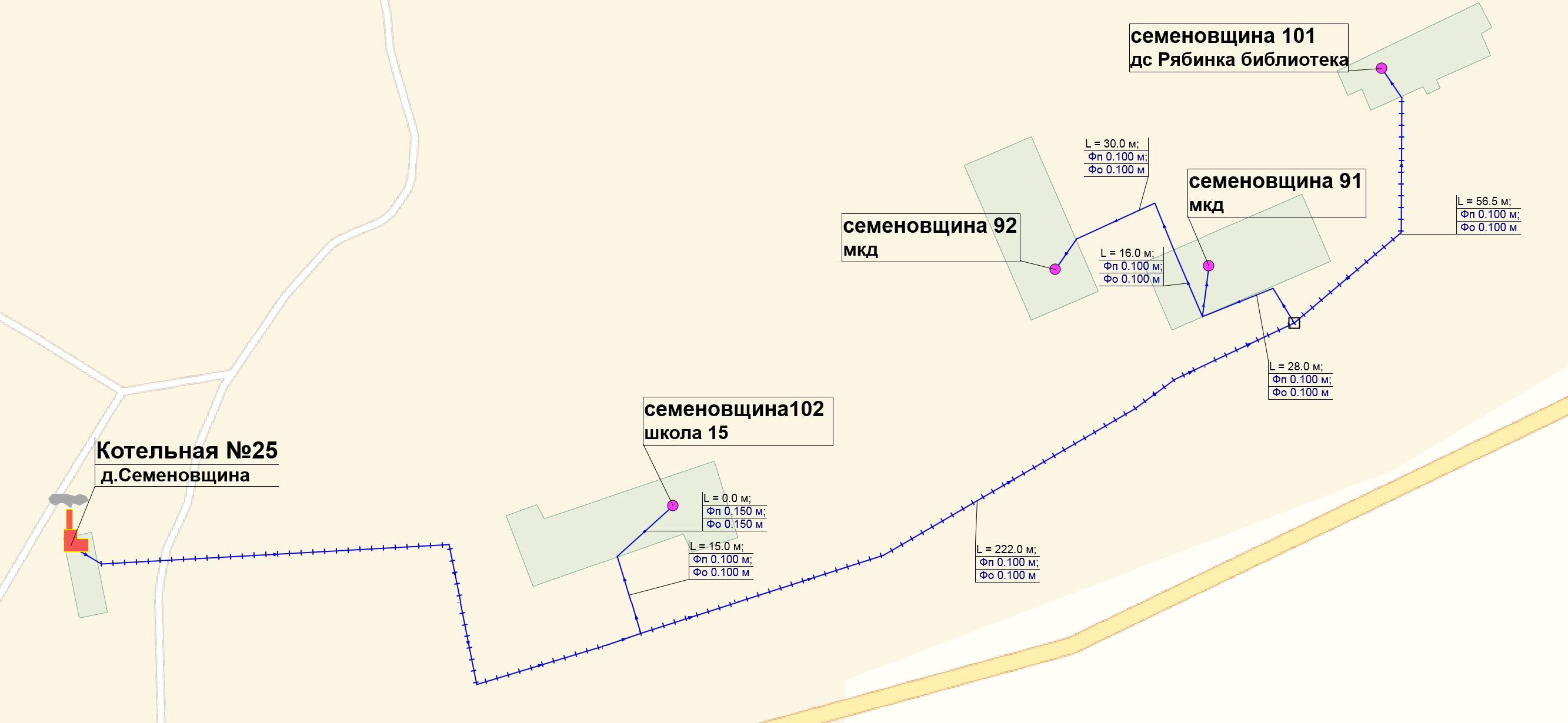 Рисунок 1. Схема тепловых сетей котельной № 25, д. Семеновщина6. Существующие и перспективные балансы теплоносителей6.1. Перспективные балансы производительности водоподготовительных установок и максимального потребления теплоносителя теплопотребляющими установками потребителей.Перспективные объемы теплоносителя, необходимые для передачи теплоносителя от источника тепловой энергии до потребителя спрогнозированы с учетом увеличения расчетных расходов теплоносителя в тепловых сетях с темпом присоединения (подключения) суммарной тепловой нагрузки и с учетом реализации мероприятий по модернизации тепловых систем источников тепловой энергии.Перспективные объёмы теплоносителя, необходимые для передачи тепла от источников тепловой энергии системы теплоснабжения Семеновщинского сельского поселения до потребителя взоне действия каждого источника, прогнозировались исходя из следующих условий:система теплоснабжения Семеновщинского сельского поселения закрытая: на источниках тепловой энергии применяется центральное качественное регулирование отпуска тепла по отопительной нагрузке в зависимости от температуры наружного воздуха;сверхнормативные потери теплоносителя при передаче тепловой энергии будут сокращаться вследствие работ по реконструкции участков тепловых сетей системы теплоснабжения;подключение потребителей в существующих ранее и вновь создаваемых зонах теплоснабжения будет осуществляться по зависимой схеме присоединения систем отопления.6.2. Балансы производительности ВПУ котельных и максимального потребления теплоносителя теплопотребляющими установками потребителей представлены в таблице 5.Таблица 57. Основные положения мастер-плана развития систем теплоснабжения поселенияДля обеспечения устойчивого теплоснабжения необходимо использовать существующую систему централизованного теплоснабжения, с поддержанием ее в рабочем состоянии по средством капитальных и текущих ремонтов.8. Предложения по строительству, реконструкции и техническому перевооружению источников тепловой энергииСтроительство и реконструкция тепловых сетей, обеспечивающих перераспределение тепловой нагрузки из зон с дефицитом располагаемой тепловой мощности источников тепловой энергии в зоны с резервом располагаемой тепловой мощности источников тепловой энергии, не предусматривается.9. Предложения по строительству источников тепловой энергии, обеспечивающих перспективную тепловую нагрузку на осваиваемых территориях поселения, для которых отсутствует возможность или целесообразность передачи тепловой энергии от существующих или реконструируемых источников тепловой энергииМероприятия по развитию централизованного теплоснабжения на территории Семеновщинского сельского поселения на расчетный срок не предусматривается.10. Предложения по реконструкции источников тепловой энергии, обеспечивающих перспективную тепловую нагрузку в существующих и расширяемых зонах действия источников тепловой энергииМероприятия по развитию централизованного теплоснабжения на территории Семеновщинского сельского поселения на расчетный срок не предусматривается.11. Предложения по техническому перевооружению источников тепловой энергии с целью повышения эффективности работы систем теплоснабжения11.1. Предложения по техническому перевооружению источников тепловой энергии с целью повышения эффективности работы систем теплоснабжения на территории Семеновщинского сельского поселения не планируется.11.2. Графики совместной работы источников тепловой энергии, функционирующих в режиме комбинированной выработки электрической и тепловой энергии и котельных, меры по выводу из эксплуатации, консервации и демонтажу избыточных источников тепловой энергии, а также источников тепловой энергии, выработавших нормативный срок службы, в случае, если продление срока службы технически невозможно или экономически нецелесообразно.На территории Семеновщинского сельского поселения источники тепловой энергии, совместно работающие на единую тепловую сеть, отсутствуют.11.3. Меры по переоборудованию котельных в источники комбинированной выработки электрической и тепловой энергии.Переоборудование котельных на территории Семеновщинского сельского поселения в источник комбинированной выработки электрической и тепловой энергии не предусматривается.11.4. Меры по переводу котельных, размещенных в существующих и расширяемых зонах действия источников комбинированной выработки тепловой и электрической энергии в «пиковый» режим.Меры по переводу котельных, размещенных в существующих и расширяемых зонах действия источников комбинированной выработки тепловой и электрической энергии, в пиковый режим работы для каждого этапа, в том числе график перевода отсутствуют в связи с незначительной нагрузкой потребителей.11.5. Решения о загрузке источников тепловой энергии, распределении (перераспределении) тепловой нагрузки потребителей тепловой энергии в каждой зоне действия системы теплоснабжения между источниками тепловой энергии, поставляющими тепловую энергию в данной системе теплоснабжения.Меры по распределению (перераспределению) тепловой нагрузки потребителей тепловой энергии в каждой зоне действия систем теплоснабжения между источниками тепловой энергии, поставляющими тепловую энергию, не предусмотрены.11.6. Оптимальный температурный график отпуска тепловой энергии для каждого источника тепловой энергии.В соответствии со СНиП 41-02-2003 регулирование отпуска теплоты от источников тепловой энергии предусматривается качественное по нагрузке отопления или по совмещенной нагрузке отопления и горячего водоснабжения согласно графику изменения температуры воды, в зависимости от температуры наружного воздуха.Оптимальным температурным графиком отпуска тепловой энергии является температурный график теплоносителя 95/70 ºС (без изменений), параметры по давлению остаются неизменными.Изменение утвержденных температурных графиков отпуска тепловой энергии не предусматривается.11.7. Предложения по перспективной установленной тепловой мощности каждого источника тепловой энергии с учетом аварийного и перспективного резерва тепловой мощности.Предложения по перспективной установленной тепловой мощности каждого источника тепловой энергии отсутствуют.11.8. Анализ целесообразности ввода новых и реконструкции существующих источников тепловой энергии.Ввод новых и реконструкция старых существующих источников тепловой энергии не предусматривается.11.9. Вид топлива, потребляемый источником тепловой энергии, в том числе с использованием возобновляемых источников энергии.Характеристика топлива, используемого на источниках теплоснабжения, представлена в таблице 6.Таблица 6.12. Предложения по строительству, реконструкции и (или) модернизации тепловых сетейПредложения по реконструкции тепловых сетей для обеспечения нормативной надежности и безопасности теплоснабжения не предусмотрены.13. Предложения по переводу открытых систем теплоснабжения (горячего водоснабжения) в закрытые системы горячего водоснабженияВ Семеновщинском сельском поселении открытых систем теплоснабжения (горячего водоснабжения) нет.14. Перспективные топливные балансыНорматив запасов топлива на котельных рассчитывается как запас основного и резервного видов топлива и определяется по сумме объемов неснижаемого нормативного запаса топлива (далее - ННЗТ) и нормативного эксплуатационного запаса топлива (далее - НЭЗТ).ННЗТ и НЭЗТ на отопительных котельных определяется в соответствии с «Порядком определения нормативов технологических потерь при передаче тепловой энергии, теплоносителя, нормативов удельного расхода топлива при производстве тепловой энергии, нормативов запасов топлива на источниках тепловой энергии (за исключением источников тепловой энергии, функционирующих в режиме комбинированной выработки электрической и тепловой энергии), в том числе в целях государственного регулирования цен (тарифов) в сфере теплоснабжения», утвержденным Приказом Минэнерго России от 10.08.2012 № 377.В таблице 7 представлена сводная информация по существующему виду исполь-зуемого, резервного и аварийного топлива, а также расход основного топлива на покрытие тепловой нагрузки на перспективу 2021-2033 годов.Таблица 7Перспективное потребление топлива в условном и натуральном выражении в разрезе всех котельных Семеновщинского сельского поселения15. Инвестиции в строительство, реконструкцию и техническое перевооружение15.1. Предложения по величине необходимых инвестиций в строительство, реконструкцию и техническое перевооружение источников тепловой энергии.Предложения по инвестициям источников тепловой энергии сформированы на основе мероприятий, прописанных в разделе 5 «Предложение по строительству, реконструкции и техническому перевооружению источников тепловой энергии». Инвестиции в источники тепловой энергии не предусмотрены. 15.2. Предложения по величине необходимых инвестиций в строительство, реконструкцию и техническое перевооружение тепловых сетей, насосных станций и тепловых пунктов. Предложения по инвестициям в строительство и реконструкцию тепловых сетей сформированы на основе мероприятий, прописанных в разделе 6 «Предложение по строительству и реконструкции тепловых сетей и сооружений на них». Инвестиции в строительство, реконструкцию и техническое перевооружение тепловых сетей, насосных станций и тепловых пунктов не предусмотрены. 16. Решение о присвоении статуса единой теплоснабжающей организации (организациям)16.1. Решение по установлению единой теплоснабжающей организации осуществляется на основании критериев определения единой теплоснабжающей организации, установленных в правилах организации теплоснабжения, утверждаемых Правительством Российской Федерации.В соответствии с пунктом 28 статьи 2 Федерального закона от 27 июля 2010 года №190-ФЗ «О теплоснабжении»: «Единая теплоснабжающая организация в системе теплоснабжения (далее – единая теплоснабжающая организация) теплоснабжающая организация, которая определяется в схеме теплоснабжения федеральным органом исполнительной власти, уполномоченным Правительством Российской Федерации на реализацию государственной политики в сфере теплоснабжения (далее – федеральный орган исполнительной власти, уполномоченный на реализацию государственной политики в сфере теплоснабжения), или органом местного самоуправления на основании критериев и в порядке, которые установлены правилами организации теплоснабжения, утвержденными Правительством Российской Федерации».16.2. В соответствии с пунктом 6 статьи 6 Федерального закона от 27 июля 2010 года № 190-ФЗ «О теплоснабжении»: «К полномочиям органов местного самоуправления поселений, городских округов по организации теплоснабжения на соответствующих территориях относится утверждение схем теплоснабжения поселений, городских округов с численностью населения менее пятисот тысяч человек, в том числе определение единой теплоснабжающей организации».Предложения по установлению единой теплоснабжающей организации осуществляются на основании критериев определения единой теплоснабжающей организации, установленных в правилах организации теплоснабжения, утверждаемых Правительством Российской Федерации. Предлагается использовать для этого нижеследующий раздел проекта Постановления Правительства Российской Федерации «Об утверждении правил организации теплоснабжения», предложенный к утверждению Правительством Российской Федерации в соответствии с  пунктом 1 статьи 4 Федерального закона от 27 июля 2010 года № 190-ФЗ «О теплоснабжении».16.3. Критерии и порядок определения единой теплоснабжающей организации (ЕТО):16.3.1. Статус единой теплоснабжающей организации присваивается органом местного самоуправления или федеральным органом исполнительной власти (далее – уполномоченные органы) при утверждении схемы теплоснабжения поселения, городского округа, а в случае смены единой теплоснабжающей организации – при актуализации схемы теплоснабжения.16.3.2. В проекте схемы теплоснабжения должны быть определены границы зон деятельности единой теплоснабжающей организации (организаций). Границы зоны (зон) деятельности единой теплоснабжающей организации (организаций) определяются границами системы теплоснабжения, в отношении которой присваивается соответствующий статус.В случае, если на территории поселения, городского округа существуют несколько систем теплоснабжения, уполномоченные органы вправе:определить единую теплоснабжающую организацию (организации) в каждой из систем теплоснабжения, расположенных в границах поселения, городского округа;определить на несколько систем теплоснабжения единую теплоснабжающую организацию, если такая организация владеет на праве собственности или ином законном основании источниками тепловой энергии и (или) тепловыми сетями в каждой из систем теплоснабжения, входящей в зону её деятельности.16.3.3. Для присвоения статуса единой теплоснабжающей организации впервые на территории поселения, городского округа, лица, владеющие на праве собственности или ином законном основании источниками тепловой энергии и (или) тепловыми сетями на территории поселения, городского округа вправе подать в течение одного месяца с даты размещения на сайте поселения, городского округа, города федерального значения проекта схемы теплоснабжения в орган местного самоуправления заявки на присвоение статуса единой теплоснабжающей организации с указанием зоны деятельности, в которой указанные лица планируют исполнять функции единой теплоснабжающей организации. Орган местного самоуправления обязан разместить сведения о принятых заявках на сайте поселения, городского округа.16.3.4. В случае, если в отношении одной зоны деятельности единой теплоснабжающей организации подана одна заявка от лица, владеющего на праве собственности или ином законном основании источниками тепловой энергии и (или) тепловыми сетями в соответствующей системе теплоснабжения, то статус единой теплоснабжающей организации присваивается указанному лицу. В случае, если в отношении одной зоны деятельности единой теплоснабжающей организации подано несколько заявок от лиц, владеющих на праве собственности или ином законном основании источниками тепловой энергии и (или) тепловыми сетями в соответствующей системе теплоснабжения, орган местного самоуправления присваивает статус единой теплоснабжающей организации в соответствии с критериями настоящих Правил.16.3.5. Критериями определения единой теплоснабжающей организации являются:владение на праве собственности или ином законном основании источниками тепловой энергии с наибольшей совокупной установленной тепловой мощностью в границах зоны деятельности единой теплоснабжающей организации или тепловыми сетями, к которым непосредственно подключены источники тепловой энергии с наибольшей совокупной установленной тепловой мощностью в границах зоны деятельности единой теплоснабжающей организации;размер уставного (складочного) капитала хозяйственного товарищества или общества, уставного фонда унитарного предприятия должен быть не менее остаточной балансовой стоимости источников тепловой энергии и тепловых сетей, которыми указанная организация владеет на праве собственности или ином законном основании в границах зоны деятельности единой теплоснабжающей организации. Размер уставного капитала и остаточная балансовая стоимость имущества определяются по данным бухгалтерской отчетности на последнюю отчетную дату перед подачей заявки на присвоение статуса единой теплоснабжающей организации.16.3.6. В случае, если в отношении одной зоны деятельности единой теплоснабжающей организации подано более одной заявки на присвоение соответствующего статуса от лиц, соответствующих критериям, установленным настоящими Правилами, статус единой теплоснабжающей организации присваивается организации, способной в лучшей мере обеспечить надежность теплоснабжения в соответствующей системе теплоснабжения.Способность обеспечить надежность теплоснабжения определяется наличием у организации технических возможностей и квалифицированного персонала по наладке, мониторингу, диспетчеризации, переключениям и оперативному управлению гидравлическими режимами, и обосновывается в схеме теплоснабжения.16.3.7. В случае если в отношении зоны деятельности единой теплоснабжающей организации не подано ни одной заявки на присвоение соответствующего статуса, статус единой теплоснабжающей организации присваивается организации, владеющей в соответствующей зоне деятельности источниками тепловой энергии и (или) тепловыми сетями, и соответствующей критериям настоящих Правил.16.3.8. Обязанности ЕТО определены постановлением Правительства РФ от 08.08.2012 №808 «Об организации теплоснабжения в Российской Федерации и о внесении изменений в некоторые законодательные акты Правительства Российской Федерации» (п. 12 Правил организации теплоснабжения в Российской Федерации, утвержденных указанным постановлением). В соответствии с приведенным документом ЕТО обязана:заключать и надлежаще исполнять договоры теплоснабжения со всеми обратившимися к ней потребителями тепловой энергии в своей зоне деятельности:осуществлять мониторинг реализации схемы теплоснабжения и подавать в орган, утвердивший схему теплоснабжения, отчеты о реализации, включая предложения по актуализации схемы теплоснабжения;надлежащим образом исполнять обязательства перед иными теплоснабжающими и теплосетевыми организациями в зоне своей деятельности;осуществлять контроль режимов потребления тепловой энергии в зоне своей деятельности.Таблица 8.17. Решения о распределении тепловой нагрузки между источниками тепловой энергииРаспределение тепловой нагрузки между источниками тепловой энергии на территории Семеновщинского сельского поселения не планируется.18. Решение по бесхозяйным тепловым сетямВ соответствии с пунктом 6 статьи 15 Федерального закона от 27 июля 2010 года №190-ФЗ «О теплоснабжении»: «В случае выявления бесхозяйных тепловых сетей (тепловых сетей, не имеющих  эксплуатирующей организации) орган местного самоуправления поселения или городского округа до признания  права собственности на указанные бесхозяйные тепловые сети в течение тридцати дней с даты их выявления обязан определить теплосетевую организацию, тепловые сети которой непосредственно соединены с указанными  бесхозяйными тепловыми сетями, или единую теплоснабжающую организацию в системе теплоснабжения, в которую  входят  указанные бесхозяйные тепловые сети и, которая осуществляет содержание и обслуживание указанных бесхозяйных тепловых сетей. Орган регулирования обязан включить затраты на содержание и обслуживание бесхозяйных тепловых сетей в тарифы соответствующей организации на следующий период регулирования». Принятие на учет бесхозяйных тепловых сетей (тепловых сетей, не имеющих эксплуатирующей организации) осуществляется на основании приказа Минэкономразвития России от 10.12.2015 № 931 «Об установлении Порядка принятия на учет бесхозяйных недвижимых вещей».  На основании статьи 225 Гражданского кодекса РФ по истечении года со дня постановки бесхозяйной недвижимой вещи на учет орган, уполномоченный управлять муниципальным имуществом, может обратиться в суд с требованием о признании права муниципальной собственности на эту вещь. По состоянию на 01.04.2021 года бесхозяйные тепловые сети на территории Семёновщинского сельского поселения отсутствуют.При выявлении бесхозяйных тепловых сетей в качестве организации, уполномоченной на эксплуатацию бесхозяйных тепловых сетей, предлагается определить единую теплоснабжающую организацию (ЕТО), в границах утвержденной зоны деятельности, которой расположены вновь выявленные участки таких сетей.19. Синхронизация схемы теплоснабжения со схемой газоснабжения и газификации субъекта Российской Федерации и (или) поселения, схемой и программой развития электроэнергетики, а также со схемой водоснабжения и водоотведения поселения, городского округа, города федерального значения19.1. Описание решений программы газификации жилищно-коммунального хозяйства, промышленных и иных организаций о развитии соответствующей системы газоснабжения в части обеспечения топливом источников тепловой энергии.Решения о газоснабжении источников тепловой энергии Семёновщинского сельского поселения в действующей программе газоснабжения отсутствуют. 19.2. Описание проблем организации газоснабжения источников тепловой энергии.19.3. Предложения по корректировке утвержденной (разработке) региональной (межрегиональной) программы газификации жилищно-коммунального хозяйства, промышленных и иных организаций для обеспечения согласованности такой программы с указанными в схеме теплоснабжения решениями о развитии источников тепловой энергии и систем теплоснабжения.Предложения отсутствуют.19.4. Описание решений (вырабатываемых с учетом положений утвержденной схемы и программы развития Единой энергетической системы России) о строительстве, реконструкции, техническом перевооружении и (или) модернизации, выводе из эксплуатации источников тепловой энергии и генерирующих объектов, включая входящее в их состав оборудование, функционирующих в режиме комбинированной выработки электрической и тепловой энергии, в части перспективных балансов тепловой мощности в схемах теплоснабжения.Предложения отсутствуют. 19.5. Предложения по строительству генерирующих объектов, функционирующих в режиме комбинированной выработки электрической и тепловой энергии, указанных в схеме теплоснабжения, для их учета при разработке схемы и программы перспективного развития электроэнергетики субъекта Российской Федерации, схемы и программы развития Единой энергетической системы России.Предложения отсутствуют. 19.6. Описание решений (вырабатываемых с учетом положений утвержденной схемы водоснабжения поселения) о развитии соответствующей системы водоснабжения в части, относящейся к системам теплоснабжения. Предложения отсутствуют. 19.7. Предложения по корректировке утвержденной (разработке) схемы водоснабжения поселения для обеспечения согласованности такой схемы и указанных в схеме теплоснабжения решений о развитии источников тепловой энергии и систем теплоснабжения.Предложения отсутствуют.20. Индикаторы развития систем теплоснабжения поселения  Таблица 921. Ценовые (тарифные) последствияИнформация об утвержденных тарифах на услуги коммунального комплекса Новгородской области на 2021-2024 годыТаблица 10.АДМИНИСТРАЦИЯ ВАЛДАЙСКОГО МУНИЦИПАЛЬНОГО РАЙОНАП О С Т А Н О В Л Е Н И Е23.07.2021 № 1295Об утверждении списка обучающихся на специальное денежное поощрениеВ соответствии с Положением о специальных денежных поощрениях для лиц, проявивших выдающиеся способности, и иные меры стимулирования обучающихся муниципальных образовательных учреждений на территории Валдайского муниципального района, утвержденным постановлением Администрации Валдайского муниципального района от 22.06.2020 № 941, и на основании протокола заседания комиссии по рассмотрению документов и принятию решения о назначении специального денежного поощрения для лиц, проявивших выдающиеся способности, обучающихся в муниципальных общеобразовательных учреждениях на территории Валдайского муниципального района от 13.06.2021 года №1, Администрация Валдайского муниципального района ПОСТАНОВЛЯЕТ:1. Утвердить прилагаемый список обучающихся общеобразовательных учреждений Валдайского муниципального района, прошедших конкурсный отбор на получение специального денежного поощрения в 2021/2022 учебном году.2. Осуществлять выплаты специального денежного поощрения обучающимся общеобразовательных учреждений Валдайского муниципального района, прошедшим конкурсный отбор на специальное денежное поощрение в 2021/2022 учебном году, в период с 01.09.2021 по 31.05.2022.3. Комитету финансов Администрации Валдайского муниципального района осуществлять финансирование специальных денежных поощрений в соответствии с муниципальной программой «Развитие образования и молодежной политики в Валдайском муниципальном районе до 2026 года», утверждённой постановлением Администрации Валдайского муниципального района от 12.12.2019 № 2138.4. Контроль за выполнением постановления возложить на первого заместителя Главы администрации муниципального района Гаврилова Е.А.5. Опубликовать постановление в бюллетене «Валдайский Вестник» и разместить на официальном сайте Администрации Валдайского муниципального района в сети «Интернет».Глава муниципального района		Ю.В.Стадэ                         УТВЕРЖДЁН  постановлением Администрации                                                                                                                                                                     муниципального района                                                                                                                                                                        от 23.07.2021 № 1295Список обучающихся общеобразовательных учреждений Валдайского муниципального района, прошедших конкурсный отбор на получение специального денежного поощрения в 2021/2022 учебном годуСОДЕРЖАНИЕ________________________________________________________________________«Валдайский Вестник». Бюллетень №35(451) от16.07.2021Учредитель: Дума Валдайского муниципального районаУтвержден решением Думы Валдайского муниципального района от 27.03.2014 № 289Главный редактор: Глава Валдайского муниципального района Ю.В. Стадэ, телефон: 2-25-16Адрес редакции: Новгородская обл., Валдайский район, г.Валдай, пр.Комсомольский, д.19/21Отпечатано в МБУ «Административно-хозяйственное управление» (Новгородская обл., Валдайский район,г. Валдай, пр. Комсомольский, д.19/21 тел/факс 46-310(доб. 122)Выходит по пятницам. Объем 21 п.л. Тираж 30 экз. Распространяется бесплатно.28.Колкова Карина Анатольевнаг.Валдай, ул.Павлова, д.32а, кв.7г.Валдай, ул.Павлова, д.32а, кв.7не позднее 30 июня 2021 годане позднее 30 декабря 2021 годане позднее 15 августа 2021 годане позднее 15 февраля 2021 года                                          Приложение                                             к постановлению Администрации                                   муниципального района                                        от 20.07.2021№1262 Стадэ Юрий ВладимировичГлава Валдайского муниципального района, руководитель муниципального штабаНикулина Ирина Викторовназаместитель Главы администрации  муниципального района, заместитель руководителя муниципального штабаНиколаева Светлана Борисовнаглавный специалист комитета жилищно-коммунального и дорожного хозяйства Администрации  муниципального района, секретарь муниципального штабаЧлены муниципального штаба:Члены муниципального штаба:Кокорина Юлия Юрьевнапредседатель комитета жилищно-коммунального и дорожного хозяйства Администрации  муниципального районаРастригина Елена Алексеевнапредседатель комитета по управлению муниципальным имуществом Администрации  муниципального районаРыбкин Андрей Валентиновичзаведующий отделом архитектуры, градостроительства и строительства Администрации муниципального районаБалабанов Александр Николаевичначальник Валдайского района теплоснабжения ООО «ТК Новгородская» (по согласованию)Зыков Олег Борисовичзаместитель директора по Валдайскому участку ВКХ ООО «СУ-53» (по согласованию)Приколотин Владимир Васильевичруководитель производственного отделения «Валдайские электрические сети» Новгородского филиала ПАО «МРСК Северо-Запада» (по согласованию)Руссков Леонид Борисовичруководитель производственного отделения АО «Новгород-облэлектро» Валдайский филиал(по согласованию)Фомичев Олег Алексеевич директор филиала АО «Газпром газораспределение Великий Новгород»  в г. Валдай  (по согласованию)представительЛТУ г. Валдай ПАО «Ростелеком» (по согласованию)представительСпецсвязь ФСО России (по согласованию)Кокорина Ю.Ю.– председатель комитета жилищно-коммунального и дорожного хозяйства Администрации Валдайского муниципального района, председатель комиссии;Шевченко Е.М.– главный специалист комитета образования Администрации муниципального района, заместитель председателя комиссии;Трофимов А.И.– бухгалтер муниципального бюджетного учреждения «Центр обеспечения муниципальной системы образования», секретарь комиссии.Члены комиссии:Члены комиссии:Григорьева Н.А.– директор муниципального бюджетного учреждения «Центр обеспечения муниципальной системы образования»;Иванов О.С.– начальник отделения надзорной деятельности по Валдайскому району УНД и ПР ГУ МЧС России по Новгородской области (по согласованию);Кравцов В.А.Карташова Т.В.Сардыко С.В.– начальник ОВО по Валдайскому району (по согласованию); – старший инспектор ПДН ОМВД по Валдайскому району, майор полиции (по согласованию); – инспектор по пропаганде безопасности дорожного движения ОГИБДД ОМВД России по Валдайскому району;Волгина Е.А.– ведущий специалист муниципального бюджетного учреждения «Центр обеспечения муниципальной системы образования».№ п/пНаименование учрежденияДата приёмки1.МАОУ «СШ № 7 д.Ивантеево»02.08.20212.Филиал МАОУ «СШ № 2 г.Валдай» ДО «Лучики» 02.08.20213.Филиал МАОУ «СШ № 1 им.М.Аверина» ДО «Алёнушка»02.08.20214.Филиал МАОУ «СШ № 1 им.М.Аверина» в с.Едрово02.08.20215.МАУДО Центр «Пульс» г.Валдай03.08.20216.МАОУ «СШ № 1 им.М.Аверина»03.08.20217.МАОУ «СШ № 1 им.М.Аверина» ДО «Светлячок»03.08.20218.МАОУ «СШ № 4 с.Яжелбицы»04.08.20219.Филиал МАОУ «СШ № 4 с.Яжелбицы» в д.Любница, филиал МАОУ «СШ № 4 с.Яжелбицы» ДО «Буратино»04.08.202110.Филиал МАОУ «СШ № 4 с.Яжелбицы» в д.Семеновщина, филиал МАОУ «СШ № 4 с.Яжелбицы» ДО «Рябинка»04.08.202111.МАОУ «СШ № 4 с.Яжелбицы» ДО «Берёзка» 04.08.202112.Филиал МАОУ «СШ № 4 с.Яжелбицы» ДО «Ромашка»04.08.202113.МАОУ «СШ № 2 г.Валдай»05.08.202114.МАОУ «СШ № 2 г.Валдай» ДО «Солнышко»05.08.202115.МАОУ «СШ № 2 г.Валдай» ДО «Теремок»05.08.202116.Филиал МАОУ «СШ № 2 г.Валдай» в п.Рощино05.08.202117.Филиал МАОУ «Гимназия» г.Валдай ДО «Ручеёк»05.08.202118.МАОУ «Гимназия» г. Валдай06.08.202119.МАОУ «Гимназия» г. Валдай ДО «Родничок»06.08.202120.МАОУ «Гимназия» г. Валдай ДО «Колосок»06.08.202121.МАОУ «Гимназия» г. Валдай ДО «Дельфин»06.08.202122.МАОУ «Гимназия» г. Валдай ДО «Ёлочка»06.08.2021Наименование источника теплоснабженияНагрузка на отопление, Гкал/чСредненедельная нагрузка ГВС, Гкал/чСуммарная нагрузка, Гкал/чКотельная  № 21 д. Лутовенка0,13-0,13     Котельная  № 23 д. Любница0,6-0,6Итого:0,73-0,73Наименование Котельной микрорайона (поселка)Потребление тепловой энергии на отопление  и нагрев за 2022 год, ГкалПотребление ГВС за 2022 год, м3Котельная  № 21 д. Лутовенка255,29-Котельная  № 23 д. Любница884,23-Итого:1139,52-Наименование показателя2020г2021г2022г2023г2024г2025-2033ггКотельная  № 21 д. ЛутовенкаКотельная  № 21 д. ЛутовенкаКотельная  № 21 д. ЛутовенкаКотельная  № 21 д. ЛутовенкаКотельная  № 21 д. ЛутовенкаКотельная  № 21 д. ЛутовенкаКотельная  № 21 д. ЛутовенкаВсего потребление тепловой энергии Гкал/ч, в том числе:0,130,130,130,130,130,13Потребление тепловой энергии на отопление и вентиляцию, Гкал/ч0,130,130,130,130,130,13Потребление тепловой энергии на ГВС, Гкал/ч------Котельная №23 д. ЛюбницаКотельная №23 д. ЛюбницаКотельная №23 д. ЛюбницаКотельная №23 д. ЛюбницаКотельная №23 д. ЛюбницаКотельная №23 д. ЛюбницаКотельная №23 д. ЛюбницаВсего потребление тепловой энергии Гкал/ч, в том числе:0,60,60,60,60,60,6Потребление тепловой энергии на отопление и вентиляцию, Гкал/ч0,60,60,60,60,60,6Потребление тепловой энергии на ГВС, Гкал/ч------№ п/пНаименование показателяРассматриваемый период, годРассматриваемый период, годРассматриваемый период, годРассматриваемый период, годРассматриваемый период, годРассматриваемый период, год№ п/пНаименование показателя2020г2021г (факт)2022г2023г2024г2025-2033гг1Котельная  № 21 д. ЛутовенкаКотельная  № 21 д. ЛутовенкаКотельная  № 21 д. ЛутовенкаКотельная  № 21 д. ЛутовенкаКотельная  № 21 д. ЛутовенкаКотельная  № 21 д. ЛутовенкаКотельная  № 21 д. Лутовенка1.1.Балансы тепловой мощности источника тепловой энергииБалансы тепловой мощности источника тепловой энергииБалансы тепловой мощности источника тепловой энергииБалансы тепловой мощности источника тепловой энергииБалансы тепловой мощности источника тепловой энергииБалансы тепловой мощности источника тепловой энергииБалансы тепловой мощности источника тепловой энергии1.1.1.Установленная тепловая мощность основного оборудования источника тепловой энергии, Гкал/ч0,2060,2060,2060,2060,2060,2061.1.2.Технические ограничения на использование установленной тепловой мощности1.1.3.Располагаемая (фактическая), тепловая мощность, Гкал/ч0,1960,1960,1960,1960,1960,1961.1.4.Расход тепла на собственные нужды, %1,021,021,021,021,021,021.1.5.Располагаемая тепловая мощность источника нетто, Гкал/ч0,190,190,190,190,190,191.2.Подключенная тепловая нагрузка, в т.ч.:Подключенная тепловая нагрузка, в т.ч.:Подключенная тепловая нагрузка, в т.ч.:Подключенная тепловая нагрузка, в т.ч.:Подключенная тепловая нагрузка, в т.ч.:Подключенная тепловая нагрузка, в т.ч.:Подключенная тепловая нагрузка, в т.ч.:1.2.1.Расчетная тепловая нагрузка потребителей, Гкал/ч в том числе:0,130,130,130,130,130,131.2.1.- на отопление0,130,130,130,130,130,13- на вентиляцию000000- на системы ГВС000000- пар на промышленные нужды 6-8 кгс/см2 -- -  -- - - горячая вода на промышленные нужды (50о С) --  -- - - 1.2.2.Потери тепловой энергии через теплоизоляционные конструкции наружных тепловых сетей и с нормативной утечкой, в т.ч.:0,050,050,050,050,050,05- затраты теплоносителя на компенсацию потерь, м3/ч0,0110,0110,0110,0110,0110,0111.2.3.Суммарная подключенная тепловая нагрузка существующих потребителей (с учетом тепловых потерь)0,180,180,180,180,180,181.2.4.Резерв (+) / дефицит (-) тепловой мощности котельной (все котлы в исправном состоянии)0,010,010,010,010,010,012Котельная №23 д. ЛюбницаКотельная №23 д. ЛюбницаКотельная №23 д. ЛюбницаКотельная №23 д. ЛюбницаКотельная №23 д. ЛюбницаКотельная №23 д. ЛюбницаКотельная №23 д. Любница2.1.Балансы тепловой мощности источника тепловой энергииБалансы тепловой мощности источника тепловой энергииБалансы тепловой мощности источника тепловой энергииБалансы тепловой мощности источника тепловой энергииБалансы тепловой мощности источника тепловой энергииБалансы тепловой мощности источника тепловой энергииБалансы тепловой мощности источника тепловой энергии2.1.1.Установленная тепловая мощность основного оборудования источника тепловой энергии, Гкал/ч1,851,851,851,851,851,852.1.2.Технические ограничения на использование установленной тепловой мощности- - - - - - 2.1.3.Располагаемая (фактическая), тепловая мощность, Гкал/ч1,751,751,751,751,751,752.1.4.Расход тепла на собственные нужды, %0,910,910,910,910,910,912.1.5.Располагаемая тепловая мощность источника нетто, Гкал/ч2,332,332,332,332,332,332.2.Подключенная тепловая нагрузка, в т.ч.:Подключенная тепловая нагрузка, в т.ч.:Подключенная тепловая нагрузка, в т.ч.:Подключенная тепловая нагрузка, в т.ч.:Подключенная тепловая нагрузка, в т.ч.:Подключенная тепловая нагрузка, в т.ч.:Подключенная тепловая нагрузка, в т.ч.:2.2.1.Расчетная тепловая нагрузка потребителей, Гкал/ч в том числе:0,60,60,60,60,60,6- на отопление0,60,60,60,60,60,6- на вентиляцию000000- на системы ГВС000000- пар на промышленные нужды 10-16 кгс/см2 - --  - -- - горячая вода на промышленные нужды (50о С) -- - - - - 2.2.2.Потери тепловой энергии через теплоизоляционные конструкции наружных тепловых сетей и с нормативной утечкой, в т.ч.:0,190,190,190,190,190,19- затраты теплоносителя на компенсацию потерь, м3/ч0,030,030,030,030,030,032.2.3Суммарная подключенная тепловая нагрузка существующих потребителей (с учетом тепловых потерь)0,790,790,790,790,790,792.2.4Резерв (+) / дефицит (-) тепловой мощности котельной (все котлы в исправном состоянии)1,541,541,541,541,541,54№ п/пНаименованиепоказателя, размерностьПериод, годПериод, годПериод, годПериод, годПериод, годПериод, год№ п/пНаименованиепоказателя, размерность2019г.2020г.2021г.2022г.2023г.2024-2033ггКотельная  № 21 д. ЛутовенкаКотельная  № 21 д. ЛутовенкаКотельная  № 21 д. ЛутовенкаКотельная  № 21 д. ЛутовенкаКотельная  № 21 д. ЛутовенкаКотельная  № 21 д. ЛутовенкаКотельная  № 21 д. ЛутовенкаКотельная  № 21 д. Лутовенка1Объем воды в системе теплоснабжения V, м39,379,379,379,379,379,372Установленная производительность водоподготовительной установки, м3/ч------3Располагаемая производительность водоподготовительной установки, м3/ч------4Потери располагаемой производительности, %------5Собственные нужды водоподготовительной установки, м3/ч------6Количество баков-аккумуляторов теплоносителя, шт.------7Емкость баков аккумуляторов, тыс. м3------8Требуемая расчетная производительность водоподготовительной установки (0,75% V), м3/ч0,0700,0700,0700,0700,0700,0709Всего подпитка тепловой сети, м3/ч, в том числе:0,0230,0230,0230,0230,0230,0239.1- нормативные утечки теплоносителя (0,25% V), м3/ч0,0230,0230,0230,0230,0230,0239.2- сверхнормативные утечки теплоносителя, м3/ч0000009.3- отпуск теплоносителя из тепловых сетей на цели горячего водоснабжения (для открытых систем теплоснабжения), т/ч00000010Максимальная подпитка тепловой сети в период повреждения участка (2% V), м3/ч0,1870,1870,1870,1870,1870,18711Резерв (+)/дефицит (-), ВПУ,м3/ч------Котельная  № 23 д. ЛюбницаКотельная  № 23 д. ЛюбницаКотельная  № 23 д. ЛюбницаКотельная  № 23 д. ЛюбницаКотельная  № 23 д. ЛюбницаКотельная  № 23 д. ЛюбницаКотельная  № 23 д. ЛюбницаКотельная  № 23 д. Любница1Объем воды в системе теплоснабжения V, м331,1631,1631,1631,1631,1631,162Установленная производительность водоподготовительной установки, м3/ч------3Располагаемая производительность водоподготовительной установки, м3/ч------4Потери располагаемой производительности, %------5Собственные нужды водоподготовительной установки, м3/ч------6Количество баков-аккумуляторов теплоносителя, шт.------7Емкость баков аккумуляторов, тыс. м3------8Требуемая расчетная производительность водоподготовительной установки (0,75% V), м3/ч0,2340,2340,2340,2340,2340,2349Всего подпитка тепловой сети, м3/ч, в том числе:0,0780,0780,0780,0780,0780,0789.1- нормативные утечки теплоносителя (0,25% V), м3/ч0,0780,0780,0780,0780,0780,0789.2- сверхнормативные утечки теплоносителя, м3/ч0,0000,0000,0000,0000,0000,0009.3- отпуск теплоносителя из тепловых сетей на цели горячего водоснабжения (для открытых систем теплоснабжения), т/ч0,0000,0000,0000,0000,0000,00010Максимальная подпитка тепловой сети в период повреждения участка (2% V), м3/ч0,6230,6230,6230,6230,6230,62311Резерв (+)/дефицит (-), ВПУ,м3/ч------* - значения показателей уточнять при разработке ПСД* - значения показателей уточнять при разработке ПСД* - значения показателей уточнять при разработке ПСД* - значения показателей уточнять при разработке ПСД* - значения показателей уточнять при разработке ПСД* - значения показателей уточнять при разработке ПСД* - значения показателей уточнять при разработке ПСД* - значения показателей уточнять при разработке ПСДПоказателиОсновное топливоОсновное топливоПоказателипроектноефактическоеКотельная  № 21 д. ЛутовенкаКотельная  № 21 д. ЛутовенкаКотельная  № 21 д. ЛутовенкаВид топливаприродный газприродный газМарка топлива--Калорийность топлива81208120Расход топлива нормативный / фактический63,8270,85Поставщик топливаООО  «Газпром межрегионгаз Великий Новгород»ООО  «Газпром межрегионгаз Великий Новгород»Способ доставки на котельнуюгазопроводгазопроводОткуда осуществляется поставка--Периодичность поставкинепрерывнонепрерывноКотельная  № 23 д. Любница Котельная  № 23 д. Любница Котельная  № 23 д. Любница Вид топливаугольугольМарка топливаДР, ДПКДР, ДПККалорийность топлива53905509Расход топлива нормативный / фактический532,16537,07Поставщик топливаООО «ТК «СибирьЭнергоРесурс»ООО «ТК «СибирьЭнергоРесурс»Способ доставки на котельнуюж/д транспортж/д транспортОткуда осуществляется поставкаХакасияХакасияПериодичность поставкиВ течение отопит. периодаВ течение отопит. периодаНаименованиеЕдиница измерения2020 2021(факт)202220232024-2033Котельная № 21 д. ЛутовенкаКотельная № 21 д. ЛутовенкаКотельная № 21 д. ЛутовенкаКотельная № 21 д. ЛутовенкаКотельная № 21 д. ЛутовенкаКотельная № 21 д. ЛутовенкаКотельная № 21 д. ЛутовенкаПлановое производство тепловой энергии (всего)Гкал799,62782,33455,61455,61455,61КПД котельной при работе на основном виде топлива%87,9187,9187,9187,9187,91Фактический удельный расход удельного топливакг.у.т./Гкал162,50162,50162,50162,50162,50Вид основного топливагазгазгазгазгазВид резервного топлива-----Вид аварийного топлива-----Калорийный эквивалент основного топлива-1,1591,1591,1601,1601,160Годовой расход условного топливат.у.т82,11127,1374,0474,0474,04Годовой расход натурального топлива тыс.м370,85109,6963,8263,8263,82Котельная № 21 д. ЛюбницаКотельная № 21 д. ЛюбницаКотельная № 21 д. ЛюбницаКотельная № 21 д. ЛюбницаКотельная № 21 д. ЛюбницаКотельная № 21 д. ЛюбницаКотельная № 21 д. ЛюбницаПлановое производство тепловой энергии (всего)Гкал1386,691319,831317,131317,131317,13КПД котельной при работе на %46,8745,9245,9245,9245,92Фактический удельный расход удельного топливакг.у.т./Гкал304,81311,10311,10311,10311,10Вид основного топливаугольугольугольугольугольВид резервного топлива-----Вид аварийного топлива-----Калорийный эквивалент основного топлива-0,7870,770,770,770,77Годовой расход условного топливат.у.т422,68410,60409,76409,76409,76Годовой расход натурального топлива тыс.м3537,07533,25532,16532,16532,16Источники тепловой энергииИсточники тепловой энергииИсточники тепловой энергииТепловые сетиТепловые сетиУтвержденная единая теплоснаб-жающая организацияОснование для присвоения статуса ЕТО (№пункта ПП РФ от 08.08.2012г. №808)Энергоис-точники в зоне деятель-ностиНаимено-вание организа-цииИнформация о присвоении статуса ЕТОНаименование органи-зацииИнформа ция о присвое-нии статуса ЕТОУтвержденная единая теплоснаб-жающая организацияОснование для присвоения статуса ЕТО (№пункта ПП РФ от 08.08.2012г. №808)Котельная     № 21 д. Лутовенка н/дн/дООО «ТК Новгородская»-Котельная    № 23 д. Любницан/дн/дООО «ТК Новгородская»-№ п/пИндикаторы развития системы теплоснабжения, ед. измКотельная № 21 д. ЛутовенкаКотельная № 23 д. Любница12341количество прекращений подачи тепловой энергии, теплоносителя в результате технологических нарушений на тепловых сетях, ед.0,50,52количество прекращений подачи тепловой энергии, теплоносителя в результате технологических нарушений на источниках тепловой энергии, ед.0,50,53удельный расход условного топлива на единицу тепловой энергии, отпускаемой с коллекторов источников тепловой энергии, кг.у.т./Гкал162,50311,104отношение величины технологических потерь тепловой энергии, теплоносителя к материальной характеристике тепловой сети, Гкал/м22,272,295коэффициент использования установленной тепловой мощности, ч/год64,4522,46удельная материальная характеристика тепловых сетей, приведенная к расчетной тепловой нагрузке, м.м./Гкал/ч678,28314,637доля тепловой энергии, выработанной в комбинированном режиме, %--8удельный расход условного топлива на отпуск электрической энергии, кг.у.т./кВт--9коэффициент использования теплоты топлива, % (для ТЭЦ)--10доля отпуска тепловой энергии, осуществляемой потребителям по приборам учета, в общем объеме отпущенной тепловой энергии, %52,8011средневзвешенный срок эксплуатации тепловых сетей, лет202012отношение материальной характеристики тепловых сетей, реконструированных за год, к общей материальной характеристике тепловых сетей, %н/дн/д13отношение установленной тепловой мощности оборудования источников тепловой энергии, реконструированного за год, к общей установленной тепловой мощности источников тепловой энергии, %н/дн/д№п/пНаименование района/организации2021 год2021 год2021 год2021 годПостановления комитета по тарифной политике Новгородской области2022 год2022 год2022 год2022 год2023 год2023 год2023 год2023 год2024 год2024 год2024 год2024 год№п/пНаименование района/организации Тариф для потребителей, кроме населения, руб/Гкал,руб/м3, без НДС Тариф для потребителей, кроме населения, руб/Гкал,руб/м3, без НДСТариф для населения, руб/Гкал ,руб/м3 с НДСТариф для населения, руб/Гкал ,руб/м3 с НДСПостановления комитета по тарифной политике Новгородской области Тариф для потребителей, кроме населения, руб/Гкал,руб/м3, без НДС Тариф для потребителей, кроме населения, руб/Гкал,руб/м3, без НДСТариф для населения, руб/Гкал ,руб/м3 с НДСТариф для населения, руб/Гкал ,руб/м3 с НДС Тариф для потребителей, кроме населения, руб/Гкал,руб/м3, без НДС Тариф для потребителей, кроме населения, руб/Гкал,руб/м3, без НДСТариф для населения, руб/Гкал ,руб/м3 с НДСТариф для населения, руб/Гкал ,руб/м3 с НДС Тариф для потребителей, кроме населения, руб/Гкал,руб/м3, без НДС Тариф для потребителей, кроме населения, руб/Гкал,руб/м3, без НДСТариф для населения, руб/Гкал ,руб/м3 с НДСТариф для населения, руб/Гкал ,руб/м3 с НДС№п/пНаименование района/организации 01.01-30.0601.07-31.12 01.01-30.0601.07-31.12Постановления комитета по тарифной политике Новгородской области 01.01-30.0601.07-31.12 01.01-30.0601.07-31.12 01.01-30.0601.07-31.12 01.01-30.0601.07-31.12 01.01-30.0601.07-31.12 01.01-30.0601.07-31.12123456789101113141516181920213Валдайский район3.1.ООО «Тепловая Компания Новгородская» тепловая энергия3376,403680,282611,102872,21от 18.12.2018 №65/123305,423407,812872,212791,893407,813528,62791,892903,56---- ГВС259,46280,25186,96200,05от 18.12.2018 №65/13280,25280,63200,05202,22280,63291,86202,22210,3----3.2.ООО «Строительное управление 53» водоснабжение43,6645,0352,3954,49от 16.12.2020 №75/6------------водоотведение (полный цикл)74,6076,8472,4577,52от 16.12.2020 №75/6------------пропуск стоков50,5852,1037,4740,09от 16.12.2020 №75/6------------очистка24,0224,74--от 16.12.2020 №75/6------------3.3.ФГУ Дом отдыха «Валдай» тепловая энергия1113,341171,491336,001405,79от 01.11.2018 №40/51156,041185,951387,251423,121185,951216,791423,151460,14----  ГВС63,9667,7676,7581,31от 06.12.2018 №59/265,5767,2678,6880,7167,266980,7182,8---- водоснабжение11,4412,5013,7315,00от 12.11.2018 №44/111,5811,8813,914,2611,8812,1814,2514,62----водоотведение28,8530,2123,1325,44от 12.11.2018 №44/129,2429,923,624,5429,930,5824,5425,52----3.4.ФГБУ ЦЖКУ МО РФ водоснабжение22,4825,1426,9830,17от 23.10.2020 №49/2------------водоотведение 6,827,758,189,30от 23.10.2020 №49/2------------тепловая энергия     (д. Ижицы,               д. Долгие Бороды) 3031,253145,232167,602254,30от 10.12.2020 №72/5------------тепловая энергия        ( д. Загорье)3031,253145,231738,551912,41от 10.12.2020 №72/5------------ ГВС (д. Ижицы)192,84201,90157,45168,47от 10.12.2020 №72/6------------ГВС (д. Загорье)192,84201,90109,58117,25от 10.12.2020 №72/6------------3.5.АО «Нордэнерго»тепловая энергия (котельная н.п. Валдай-5)3967,254063,54--от 29.09.2020 №41------------3.6.ООО «Экосервис»обращение с ТКО     2 зона 324,86452,95324,86452,95от 07.12.2018 №60361,22385,07361,22385,07385,07396,8385,07396,8----Наименование источника теплоснабженияНагрузка на отопление, Гкал/чСредненедельная нагрузка ГВС, Гкал/чСуммарная нагрузка, Гкал/чКотельная № 25, д.Семеновщина0,4-0,4Итого:0,4-0,4Наименование Котельной микрорайона (поселка)Потребление тепловой энергии на отопление  и нагрев на 2022 год, ГкалПотребление ГВС за 2022 год, м3Котельная № 25, д.Семеновщина668,10-Итого:668,10-Наименование показателя2020г2021г2022г2023г2024г2025-2033ггКотельная № 25, д.СеменовщинаКотельная № 25, д.СеменовщинаКотельная № 25, д.СеменовщинаКотельная № 25, д.СеменовщинаКотельная № 25, д.СеменовщинаКотельная № 25, д.СеменовщинаКотельная № 25, д.СеменовщинаВсего потребление тепловой энергии Гкал/ч, в том числе:0,40,40,40,40,40,4Потребление тепловой энергии на отопление и вентиляцию, Гкал/ч0,40,40,40,40,40,4Потребление тепловой энергии на ГВС, Гкал/ч------№ п/пНаименование показателя№ п/пНаименование показателя2020г. (факт)2021г.2022г.2023г.2024г.2025-2033г.г.Котельная № 25 д. СеменовщинаКотельная № 25 д. СеменовщинаКотельная № 25 д. СеменовщинаКотельная № 25 д. СеменовщинаКотельная № 25 д. СеменовщинаКотельная № 25 д. СеменовщинаКотельная № 25 д. Семеновщина1Балансы тепловой мощности источника тепловой энергииБалансы тепловой мощности источника тепловой энергииБалансы тепловой мощности источника тепловой энергииБалансы тепловой мощности источника тепловой энергииБалансы тепловой мощности источника тепловой энергииБалансы тепловой мощности источника тепловой энергииБалансы тепловой мощности источника тепловой энергии1.1Установленная тепловая мощность основного оборудования источника тепловой энергии, Гкал/ч2,432,432,432,432,432,431.2Технические ограничения на использование установленной тепловой мощности- --  - -- 1.3Располагаемая (фактическая), тепловая мощность, Гкал/ч2,022,022,022,022,022,021.4Расход тепла на собственные нужды, %0,980,980,980,980,980,981.5Располагаемая тепловая мощность источника нетто, Гкал/ч2,002,002,002,002,002,002Подключенная тепловая нагрузка, в т.ч.Подключенная тепловая нагрузка, в т.ч.Подключенная тепловая нагрузка, в т.ч.Подключенная тепловая нагрузка, в т.ч.Подключенная тепловая нагрузка, в т.ч.Подключенная тепловая нагрузка, в т.ч.Подключенная тепловая нагрузка, в т.ч.2.1Расчетная тепловая нагрузка потребителей, Гкал/ч в том числе:0,40,40,40,40,40,4- на отопление0,40,40,40,40,40,4- на вентиляцию000000- на системы ГВС000000- пар на промышленные нужды 10-16 кгс/см2- - - - -  -- горячая вода на промышленные нужды (50о С)-  -- -  - -2.2Потери тепловой энергии через теплоизоляционные конструкции наружных тепловых сетей и с нормативной утечкой, в т.ч.:0,110,110,110,110,110,11- затраты теплоносителя на компенсацию потерь, м3/ч0,020,020,020,020,020,022.3Суммарная подключенная тепловая нагрузка существующих потребителей (с учетом тепловых потерь)0,510,510,510,510,510,512.4Резерв (+) / дефицит (-) тепловой мощности котельной (все котлы в исправном состоянии)1,491,491,491,491,491,49№ п/пНаименованиепоказателя, размерностьПериод, годПериод, годПериод, годПериод, годПериод, годПериод, год№ п/пНаименованиепоказателя, размерность2019г.2020г.2021г.2022г.2023г.2024-2033ггКотельная № 25 д.СеменовщинаКотельная № 25 д.СеменовщинаКотельная № 25 д.СеменовщинаКотельная № 25 д.СеменовщинаКотельная № 25 д.СеменовщинаКотельная № 25 д.СеменовщинаКотельная № 25 д.СеменовщинаКотельная № 25 д.Семеновщина1Объем воды в системе теплоснабжения V, м319,8519,8519,8519,8519,8519,852Установленная производительность водоподготовительной установки, м3/ч------3Располагаемая производительность водоподготовительной установки, м3/ч------4Потери располагаемой производительности, %------5Собственные нужды водоподготовительной установки, м3/ч------6Количество баков-аккумуляторов теплоносителя, шт.------7Емкость баков аккумуляторов, тыс. м3------8Требуемая расчетная производительность водоподготовительной установки (0,75% V), м3/ч0,1490,1490,1490,1490,1490,1499Всего подпитка тепловой сети, м3/ч, в том числе:0,0500,0500,0500,0500,0500,0509.1- нормативные утечки теплоносителя (0,25% V), м3/ч0,0500,0500,0500,0500,0500,0509.2- сверхнормативные утечки теплоносителя, м3/ч0000009.3- отпуск теплоносителя из тепловых сетей на цели горячего водоснабжения (для открытых систем теплоснабжения), т/ч00000010Максимальная подпитка тепловой сети в период повреждения участка (2% V), м3/ч0,3970,3970,3970,3970,3970,39711Резерв (+)/дефицит (-), ВПУ,м3/ч------* - значения показателей уточнять при разработке ПСД* - значения показателей уточнять при разработке ПСД* - значения показателей уточнять при разработке ПСД* - значения показателей уточнять при разработке ПСД* - значения показателей уточнять при разработке ПСД* - значения показателей уточнять при разработке ПСД* - значения показателей уточнять при разработке ПСД* - значения показателей уточнять при разработке ПСДПоказателиОсновное топливоОсновное топливоПоказателипроектноефактическоеКотельная № 25 д. СеменовщинаКотельная № 25 д. СеменовщинаКотельная № 25 д. СеменовщинаВид топливаугольугольМарка топливаДР, ДПКДР, ДПККалорийность топлива53905509Расход топлива нормативный / фактический457,65  424,18Поставщик топливаООО «ТК «СибирьЭнергоРесурс»ООО «ТК «СибирьЭнергоРесурс»Способ доставки на котельнуюж/д транспортж/д транспортОткуда осуществляется поставкаХакасияХакасияПериодичность поставкиВ течение отопит. периодаВ течение отопит. периодаНаименованиеЕдиница измерения2019 г.2020 г. (факт)2021 г.2022 г.2023 г.2024-2033 г.г.Котельная № 25, д. СеменовщинаКотельная № 25, д. СеменовщинаКотельная № 25, д. СеменовщинаКотельная № 25, д. СеменовщинаКотельная № 25, д. СеменовщинаКотельная № 25, д. СеменовщинаКотельная № 25, д. СеменовщинаКотельная № 25, д. СеменовщинаПлановое производство тепловой энергии (всего)Гкал883,89903,20917,76905,18905,18905,18КПД котельной при работе на %42,7038,6536,7036,7036,7036,70Фактический удельный расход удельного топливакг.у.т./Гкал334,54369,61389,30389,30389,30389,30Вид основного топливаугольугольугольугольугольугольВид резервного топлива------Вид аварийного топлива------Калорийный эквивалент основного топлива-0,7840,7870,7700,7700,7700,770Годовой расход условного топливат.у.т272,91333,83357,28352,39352,39352,39Годовой расход натурального топлива тыс.м3348,10424,18464,01457,65457,65457,65Источники тепловой энергииИсточники тепловой энергииИсточники тепловой энергииТепловые сетиТепловые сетиУтверж денная единая теплоснабжающая организа цияОснование для присвоения статуса ЕТО (№пункта ПП РФ от 08.08.2012г. №808)Энерго-  источники в зоне деятель-ностиНаименованиеорганиза-цииИнформация оприсвоениистатуса ЕТОНаименование организа-цииИнформа ция оприсвое-ниистатуса ЕТОУтверж денная единая теплоснабжающая организа цияОснование для присвоения статуса ЕТО (№пункта ПП РФ от 08.08.2012г. №808)Котельная    № 25, д.Семенов-щинан/дн/дООО «ТК Новгородская»-№ п/пИндикаторы развития системы теплоснабжения, ед. измеренияКотельная № 25, д. Семеновщина1241.количество прекращений подачи тепловой энергии, теплоносителя в результате технологических нарушений на тепловых сетях, ед.0,52.количество прекращений подачи тепловой энергии, теплоносителя в результате технологических нарушений на источниках тепловой энергии, ед.0,53.удельный расход условного топлива на единицу тепловой энергии, отпускаемой с коллекторов источников тепловой энергии, кг.у.т./Гкал389,304.отношение величины технологических потерь тепловой энергии, теплоносителя к материальной характеристике тепловой сети, Гкал/м22,205.коэффициент использования установленной тепловой мощности, ч/год16,416.удельная материальная характеристика тепловых сетей, приведенная к расчетной тепловой нагрузке, м.м./Гкал/ч269,737.доля тепловой энергии, выработанной в комбинированном режиме, %-8.удельный расход условного топлива на отпуск электрической энергии, кг.у.т./кВт-9.коэффициент использования теплоты топлива, % (для ТЭЦ)-10.доля отпуска тепловой энергии, осуществляемой потребителям по приборам учета, в общем объеме отпущенной тепловой энергии, %33,311.средневзвешенный срок эксплуатации тепловых сетей, лет2012.отношение материальной характеристики тепловых сетей, реконструированных за год, к общей материальной характеристике тепловых сетей, %н/д13.отношение установленной тепловой мощности оборудования источников тепловой энергии, реконструированного за год, к общей установленной тепловой мощности источников тепловой энергии, %н/д№п/пНаименование района/организации2021 год2021 год2021 год2021 годПостановления комитета по тарифной политике Новгородской области2022 год2022 год2022 год2022 год2023 год2023 год2023 год2023 год2024 год2024 год2024 год2024 год№п/пНаименование района/организации Тариф для потребителей, кроме населения, руб/Гкал,руб/м3, без НДС Тариф для потребителей, кроме населения, руб/Гкал,руб/м3, без НДСТариф для населения, руб/Гкал ,руб/м3 с НДСТариф для населения, руб/Гкал ,руб/м3 с НДСПостановления комитета по тарифной политике Новгородской области Тариф для потребителей, кроме населения, руб/Гкал,руб/м3, без НДС Тариф для потребителей, кроме населения, руб/Гкал,руб/м3, без НДСТариф для населения, руб/Гкал ,руб/м3 с НДСТариф для населения, руб/Гкал ,руб/м3 с НДС Тариф для потребителей, кроме населения, руб/Гкал,руб/м3, без НДС Тариф для потребителей, кроме населения, руб/Гкал,руб/м3, без НДСТариф для населения, руб/Гкал ,руб/м3 с НДСТариф для населения, руб/Гкал ,руб/м3 с НДС Тариф для потребителей, кроме населения, руб/Гкал,руб/м3, без НДС Тариф для потребителей, кроме населения, руб/Гкал,руб/м3, без НДСТариф для населения, руб/Гкал ,руб/м3 с НДСТариф для населения, руб/Гкал ,руб/м3 с НДС№п/пНаименование района/организации01.01-30.0601.07-31.1201.01-30.0601.07-31.12Постановления комитета по тарифной политике Новгородской области01.01-30.0601.07-31.1201.01-30.0601.07-31.1201.01-30.0601.07-31.1201.01-30.0601.07-31.1201.01-30.0601.07-31.1201.01-30.0601.07-31.12123456789101113141516181920213Валдайский район3.1.ООО «Тепловая Компания Новгородская» тепловая энергия3376,403680,282611,102872,21от 18.12.2018 №65/123305,423407,812872,212791,893407,813528,62791,892903,56----ГВС259,46280,25186,96200,05от 18.12.2018 №65/13280,25280,63200,05202,22280,63291,86202,22210,3----3.2.ООО «Строительное управление 53» водоснабжение43,6645,0352,3954,49от 16.12.2020 №75/6------------водоотведение (полный цикл)74,6076,8472,4577,52от 16.12.2020 №75/6------------пропуск стоков50,5852,1037,4740,09от 16.12.2020 №75/6------------очистка24,0224,74--от 16.12.2020 №75/6------------3.3.ФГБУ  «Дом отдыха «Валдай» тепловая энергия1113,341171,491336,001405,79от 01.11.2018 №40/51156,041185,951387,251423,121185,951216,791423,151460,14----ГВС63,9667,7676,7581,31от 06.12.2018 №59/265,5767,2678,6880,7167,266980,7182,8---- водоснабжение11,4412,5013,7315,00от 12.11.2018 №44/111,5811,8813,914,2611,8812,1814,2514,62----водоотведение28,8530,2123,1325,44от 12.11.2018 №44/129,2429,923,624,5429,930,5824,5425,52----3.4.ФГБУ ЦЖКУ МО РФ водоснабжение22,4825,1426,9830,17от 23.10.2020 №49/2------------водоотведение 6,827,758,189,30от 23.10.2020 №49/2------------тепловая энергия     (д. Ижицы, д. Долгие Бороды) 3031,253145,232167,602254,30от 10.12.2020 №72/5------------тепловая энергия         (д. Загорье)3031,253145,231738,551912,41от 10.12.2020 №72/5------------ ГВС (д. Ижицы)192,84201,90157,45168,47от 10.12.2020 №72/6------------ГВС (д. Загорье)192,84201,90109,58117,25от 10.12.2020 №72/6------------3.5.АО «Нордэнерго»тепловая энергия (котельная н.п. Валдай-5)3967,254063,54--от 29.09.2020 №41------------3.6.ООО «Экосервис»обращение с ТКО      2 зона 324,86452,95324,86452,95от 07.12.2018 №60361,22385,07361,22385,07385,07396,8385,07396,8---- № п/пФамилия, имя, отчество обучающегосяОбщеобразовательное учреждение1Гонтарь Дана ЮрьевнаМАОУ «Гимназия» г.Валдай  2Ковальчук Анастасия АндреевнаМАОУ «Гимназия» г.Валдай  3Громак Полина ОлеговнаМАОУ «СШ № .Валдай»4Белова Ксения ЭдуардовнаМАОУ «Гимназия» г.Валдай  5Яшина Екатерина АлексеевнаМАОУ «СШ № .Валдай»6Иванова Анастасия СергеевнаМАОУ «Гимназия» г.Валдай  7Вахлиш Денис СергеевичМАОУ "СШ № 1 им. М.Аверина"8Жаворонков Иван СергеевичМАОУ «Гимназия» г.Валдай  9Маслова Дарья ВладимировнаМАОУ «Гимназия» г.Валдай  10Иванов Александр АндреевичМАОУ «Гимназия» г.Валдай  Информация прокуратуры Новгородской области........................…………………………………………………………1Информационное сообщение…………………………………………………………………………………………………………….1Постановление Администрации Валдайского муниципального района от 15.07.2021 № 1254 «О внесении изменений в План проведения плановых проверок сохранности и надлежащего санитарно и технического состояния жилых помещений детей-сирот и детей, оставшихся без попечения родителей»……………………………………………..1-2Постановление Администрации Валдайского муниципального района от 20.07.2021 № 1262 «Об утверждении сосостава штаба по догазификации Валдайского муниципального района»………………….…………………………..2Постановление Администрации Валдайского муниципального района от 22.07.2021 № 1291 «О проверке готовности образовательных учреждений, подведомственных комитету образования Администрации Валдайского муниципального района, к началу 2021/2022 учебного года»…………………………………………………………………………………….2-3Постановление Администрации Валдайского муниципального района от 22.07.2021 № 1293 «Об актуализации схемы теплоснабжения Любницкого сельского поселения на 2022 год»………………………………………………………………...3-11Постановление Администрации Валдайского муниципального района от 22.07.2021 № 1294  «Об актуализации схемы теплоснабжения Семёновщинского сельского поселения на 2022 год»……………………………..……………………...11-18Постановление Администрации Валдайского муниципального района от 22.07.2021 № 1294 «Об утверждении списка обучающихся на специальное денежное поощрение»……………………………………………………………………………..18-19